ЈАВНО ПРЕДУЗЕЋЕ «ЕЛЕКТРОПРИВРЕДА СРБИЈЕ» БЕОГРАД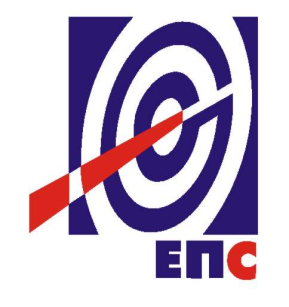 КОНКУРСНА ДОКУМЕНТАЦИЈАза подношење понуда у отвореном поступкуза јавну набавку добара бр. ЈН/6000/0010/2018ГОРИВА И МАЗИВА                                                                                                      К О М И С И Ј А                                                                                  за спровођење ЈН бр. ЈН/6000/0010/2018                                                                             формирана Решењем бр. 12.01.164495/3-18(заведено у ЈП ЕПС број 12.01.2215/1-19 од 03.01.2019. године)Београд, јануар 2019. годинеНа основу чл. 32. и 61. Закона о јавним набавкама („Сл. гласник РС” бр. 124/2012, 14/2015 и 68/2015, у даљем тексту Закон), члана 2. Правилника о обавезним елементима конкурсне документације у поступцима јавних набавки и начину доказивања испуњености услова („Сл. гласник РС” бр. 86/2015), Одлуке о покретању поступка јавне набавке број 12.01.164495/2-18 од 14.05.2018. године и Решења о образовању комисије за јавну набавку 12.01.164495/3-18 од 14.05.2018. године припремљена је:КОНКУРСНА ДОКУМЕНТАЦИЈАза подношење понуда у отвореном поступкуради закључења уговора са једним понуђачемза јавну набавку добара број ЈН/6000/0010/2018                                                                               Укупан број страна документације: 60ОПШТИ ПОДАЦИ О ЈАВНОЈ НАБАВЦИПОДАЦИ О ПРЕДМЕТУ ЈАВНЕ НАБАВКЕ2.1 Опис предмета јавне набавке, назив и ознака из општег речника  набавкеОпис предмета јавне набавке: Горива и мазиваНазив и ознака из општег речника набавке: 09211300-4 Уља за подмазивање турбина, 24951100-6 Мазива, 09132100-4 Безоловни бензин, 09211640-9 Електроизолацина уља. Детаљни подаци о предмету набавке наведени су у техничкој спецификацији (поглавље 3. Конкурсне документације)ТЕХНИЧКА СПЕЦИФИКАЦИЈА 3.1	Предмет јавне набавкеПредмет јавне набавке је набавка горива и мазива која има за циљ:Обезбеђење функције и повећање поузданости рада.Повећање безбедности објеката и радника.Спречавање могућих хаварија.Повећање поузданости и ефикасности реаговања у току експлоатације.НАПОМЕНА: Услови експлоатације у којима ће се користити предметна добраОпрема, која је уграђена у хидроелектране, ради у следећим условима експлоатације: Експлоатација у машинској халиРадна температура: +400C до -100CПрисуство корозијеУтицај ваздухаПрисуство воде код подмазивања машћу.3.2	Документација која се доставља као обавезни део понудеТехничка документација којом се доказује испуњеност захтеваних техничких карактеристика на српском језику или са преводом на српски језик ако су добра из увоза. Понуђач је дужан да достави декларацију и/или каталог којим се доказује квалитет понуђених добара тј. да понуђена добра одговарају захтеву из техничке спецификације. 3.3.   Документација која се доставља приликом испорукеСигурносне (МСДС) и Техничке листе (ТДС), са преводом на српски језик ако су добра из увоза, за све артикле.Сви испоручени производи морају на себи да имају детаљно упутство на српском језику са свим законом прописаним ознакама.За средство за прање потребно је доставити анализу производа од стране домаће акредитоване лабораторије о биоразградивости средства.3.4  Гарантни рокГарантни рок мора бити у складу са гарантним роком произвођача. Предметна добра не могу бити старија од 6 (словима: шест) месеци од датума производње до момента испоруке у магацин наручиоца.3.5  Рок испорукеРок испоруке предметних добара је максимално 20 (словима: двадесет) дана од дана ступања на снагу Уговора.Понуђач је дужан да 2 (словима: два) дана пре планираног дана испоруке обавести наручиоца о термину испоруке уговорених добара.3.6 Место испоруке добараМесто испоруке добара је централни магацин техничког центра Зајечар, на адреси Чупићева бб, 19000 Зајечар.3.7 Квалитативни и квантитативни пријем Изабрани понуђач се обавезује да писаним путем обавести наручиоца о тачном датуму испоруке најмање 2 (словима: два) радна дана пре планираног датума испоруке.Пријем предмета уговора констатоваће се потписивањем Записника о квантитативном и квалитативном пријему и отпремнице и провером:- да ли је испоручена уговорена  количина добара;- да ли су добра испоручена у оригиналном паковању;- да ли су добра без видљивог оштећења;- да ли је уз испоручена добра достављена комплетна техничка документација наведена у конкурсној документацији.У случају да дође до одступања од уговореног, изабрани понуђач је дужан да најкраћем могућем року отклони све недостатке а док се ти недостаци не отклоне, сматраће се да испорука није извршена.УСЛОВИ ЗА УЧЕШЋЕ У ПОСТУПКУ ЈАВНЕ НАБАВКЕ ИЗ ЧЛ. 75. ЗАКОНА О ЈАВНИМ НАБАВКАМА И УПУТСТВО КАКО СЕ ДОКАЗУЈЕ ИСПУЊЕНОСТ ТИХ УСЛОВАПонуда понуђача који не докаже да испуњава наведене обавезне услове из тачака 1. до 4. овог обрасца, биће одбијена као неприхватљива.1. Сваки подизвођач мора да испуњава услове из члана 75. став 1. тачка 1), 2) и 4) Закона, што доказује достављањем доказа наведених у овом одељку. 2. Сваки понуђач из групе понуђача  која подноси заједничку понуду мора да испуњава услове из члана 75. став 1. тачка 1), 2) и 4) Закона, што доказује достављањем доказа наведених у овом одељку. 3. Докази о испуњености услова из члана 77. став 1. тачка 1) Закона могу се достављати у неовереним копијама. Наручилац може пре доношења одлуке о додели уговора, захтевати од понуђача, чија је понуда на основу извештаја комисије за јавну набавку оцењена као најповољнија да достави на увид оригинал или оверену копију свих или појединих доказа.Ако понуђач у остављеном, примереном року који не може бити краћи од пет дана, не достави на увид оригинал или оверену копију тражених доказа, наручилац ће његову понуду одбити као неприхватљиву.4. Лице уписано у Регистар понуђача није дужно да приликом подношења понуде доказује испуњеност обавезних услова за учешће у поступку јавне набавке, односно Наручилац не може одбити као неприхватљиву, понуду зато што не садржи доказ одређен Законом или Конкурсном документацијом, ако је понуђач, навео у понуди интернет страницу на којој су тражени подаци јавно доступни. У том случају понуђач може, да у Изјави (пожељно на меморандуму, која мора бити потписана и оверена), да наведе да је уписан у Регистар понуђача. Уз наведену Изјаву, понуђач може да достави и фотокопију Решења о упису понуђача у Регистар понуђача.  На основу члана 79. став 5. Закона понуђач није дужан да доставља следеће доказе који су јавно доступни на интернет страницама надлежних органа, и то:1) извод из регистра надлежног органа:-извод из регистра АПР: www.apr.gov.rs2) докази из члана 75. став 1. тачка 1) ,2) и 4) Закона-регистар понуђача: www.apr.gov.rs5. Уколико је доказ о испуњености услова електронски документ, понуђач доставља копију електронског документа у писаном облику, у складу са законом којим се уређује електронски документ.6. Ако понуђач има седиште у другој држави, наручилац може да провери да ли су документи којима понуђач доказује испуњеност тражених услова издати од стране надлежних органа те државе.7. Ако понуђач није могао да прибави тражена документа у року за подношење понуде, због тога што она до тренутка подношења понуде нису могла бити издата по прописима државе у којој понуђач има седиште и уколико уз понуду приложи одговарајући доказ за то, наручилац ће дозволити понуђачу да накнадно достави тражена документа у примереном року.8. Ако се у држави у којој понуђач има седиште не издају докази из члана 77. став 1. Закона, понуђач може, уместо доказа, приложити своју писану изјаву, дату под кривичном и материјалном одговорношћу оверену пред судским или управним органом, јавним бележником или другим надлежним органом те државе9. Понуђач је дужан да без одлагања, а најкасније у року од пет дана од дана настанка промене у било којем од података које доказује, о тој промени писмено обавести наручиоца и да је документује на прописани начин.5. КРИТЕРИЈУМ ЗА ДОДЕЛУ УГОВОРАКритеријум за оцењивање понуда је најнижа понуђена цена.Комисија за јавну набавку извршиће упоређивање укупно понуђених цена без ПДВ.Понуђена цена ће се користити за оцену прихватљивости понуде сходно члану 3. тачка 33) ЗЈН.5.1. Резервни критеријумУколико две или више понуда, имају исту најнижу понуђену цену, као најповољнија биће изабрана понуда оног понуђача који је понудио краће време испоруке добара.Уколико ни после примене резервног критеријума не буде могуће изабрати најповољнију понуду, најповољнија понуда биће изабрана путем жреба.Извлачење путем жреба наручилац ће извршити јавно, у присуству понуђача који имају исту најнижу понуђену цену. На посебним папирима који су исте величине и боје Наручилац ће исписати називе понуђача, те папире ставити у кутију, одакле ће члан Комисије извући само један папир. Понуђачу чији назив буде на извученом папиру биће додељен уговор  о јавној набавци. Наручилац ће сачинити и доставити записник о спроведеном извлачењу путем жреба.Записник о извлачењу путем жреба потписују чланови комисије и присутни овлашћени представници понуђача, који преузимају примерак Записника.Наручилац ће поштом или електронским путем доставити Записник о  извлачењу путем жреба понуђачима који нису присутни на извлачењу.6.  УПУТСТВО ПОНУЂАЧИМА КАКО ДА САЧИНЕ ПОНУДУКонкурсна документација садржи Упутство понуђачима како да сачине понуду и потребне податке о захтевима наручиоца у погледу садржине понуде, као и услове под којима се спроводи поступак избора најповољније понуде у поступку јавне набавке.Понуђач мора да испуњава све услове одређене Законом о јавним набавкама (у даљем тексту: Закон) и конкурсном документацијом. Понуда се припрема и доставља на основу позива, у складу са конкурсном документацијом, у супротном, понуда се одбија као неприхватљива.  Језик на којем понуда мора бити састављенаНаручилац је припремио конкурсну документацију на српском језику и водиће поступак јавне набавке на српском језику. Начин састављања и подношења понудеПонуђач је обавезан да сачини понуду тако што понуђач уписује тражене податке у обрасце који су саставни део конкурсне документације и оверава је печатом и потписом законског заступника, другог заступника уписаног у регистар надлежног органа или лица овлашћеног од стране законског заступника уз доставу овлашћења у понуди. Доставља их заједно са осталим документима који представљају обавезну садржину понуде.Препоручује се да сви документи поднети у понуди буду нумерисани и повезани у целину (јемствеником, траком и сл.), тако да се појединачни листови, односно прилози, не могу накнадно убацивати, одстрањивати или замењивати. Препоручује се да се нумерација поднете документације и образаца у понуди изврши на свакоj страни на којој има текста, исписивањем “1 од н“, „2 од н“ и тако све до „н од н“, с тим да „н“ представља укупан број страна понуде.Препоручује се да доказе који се достављају уз понуду, а због своје важности не смеју бити оштећени, означени бројем (банкарска гаранција, меница), стављају се у посебну фолију, а на фолији се видно означава редни број странице листа из понуде. Фолија се мора залепити при врху како би се докази, који се због своје важности не смеју оштетити, заштитили.Понуђач подноси понуду у затвореној коверти или кутији, тако да се при отварању може проверити да ли је затворена, као и када, на адресу: Јавно предузеће „Електропривреда Србије“, Балканска 13, 11000 Београд, Писарница, са назнаком „НЕ ОТВАРАТИ – ПОНУДА ЗА ЈАВНУ НАБАВКУ ДОБАРА: Горива и мазива, ЈН бр. ЈН/6000/0010/2018".На полеђини коверте обавезно се уписује тачан назив и адреса понуђача, телефон и факс понуђача, као и име и презиме овлашћеног лица за контакт.У случају да понуду подноси група понуђача, на полеђини коверте  назначити да се ради о групи понуђача и навести називе и адресу свих чланова групе понуђача.Уколико понуђачи подносе заједничку понуду, група понуђача може да се определи да обрасце дате у конкурсној документацији потписују и печатом оверавају сви понуђачи из групе понуђача или група понуђача може да одреди једног понуђача из групе који ће потписивати и печатом оверавати обрасце дате у конкурсној документацији, изузев образаца који подразумевају давање изјава под материјалном и кривичном одговорношћу морају бити потписани и оверени печатом од стране сваког понуђача из групе понуђача.У случају да се понуђачи определе да један понуђач из групе потписује и печатом оверава обрасце дате у конкурсној документацији (изузев образаца који подразумевају давање изјава под материјалном и кривичном одговорношћу), наведено треба дефинисати споразумом којим се понуђачи из групе међусобно и према наручиоцу обавезују на извршење јавне набавке, а који чини саставни део заједничке понуде сагласно чланом 81. Закона. Уколико је неопходно да понуђач исправи грешке које је направио приликом састављања понуде и попуњавања образаца из конкурсне документације, дужан је да поред такве исправке стави потпис особе или особа које су потписале образац понуде и печат понуђача. Обавезна садржина понудеОбавезну садржину понуде чине следећи документи и обрасци које понуђач доставља попуњене, потписане од стране овлашћеног лица понуђача и оверене печатом:Образац . – Понуда;Образац 2 - Образац структуре цене;Докази којима се доказује испуњеност услова за учешће у поступку јавне набавке из члана 75. ЗЈН, у складу са упутством како се доказује испуњеност тих услова  из  поглавља  4. Конкурсне доументације;Средство финансијског обезбеђења (СФО) – Меница као гаранција за озбиљност понуде;Oбразац 3 - Изјава понуђача о независној понуди у складу са чланом 26. ЗЈН;Образац 4 - Изјава понуђача у складу са чланом 75. став 2. ЗЈН;Образац 6 - Модел уговора, потписан и печатом оверен од стране понуђача (пожељно да буде и попуњен);Техничка документација којом се доказује испуњеност захтеваних техничких карактеристика, наведена у поглављу 3. Техничка спецификација конкурсне документације;Споразум којим се понуђачи из групе међусобно и према наручиоцу обавезују на извршење јавне набавке (у случају подношења заједничке понуде).Уколико понуђач захтева надокнаду трошкова у складу са чланом 88. ЗЈН, као саставни део понуде доставља Изјаву о трошковима припреме понуде (Образац 5).Пожељно  је да сви обрасци и документи који чине обавезну садржину понуде буду сложени према наведеном редоследу.     Наручилац ће одбити као неприхватљиве све понуде које не испуњавају услове из позива за достављање понуда и конкурсне документације, као и понуде за које се у поступку стручне оцене понуда утврди да садрже неистините податке.Подношење и отварање понудаБлаговременим се сматрају понуде које су примљене, у складу са Позивом за подношење понуда објављеним на Порталу јавних набавки, без обзира на начин на који су послате.Ако је понуда поднета по истеку рока за подношење понуда одређеног у позиву, сматраће се неблаговременом, а наручилац ће по окончању поступка отварања понуда, овакву понуду вратити неотворену понуђачу, са назнаком да је поднета неблаговремено.Комисија за јавне набавке ће благовремено поднете понуде јавно отворити дана наведеном у Позиву за подношење понуда. Представници понуђача који учествују у поступку јавног отварања понуда, морају да пре почетка поступка јавног отварања доставе Комисији за јавне набавке писано овлашћење за учествовање у овом поступку (пожељно да буде издато на меморандуму понуђача) заведено и оверено печатом и потписом законског заступника понуђача или другог заступника уписаног у регистар надлежног органа или лица овлашћеног од стране законског заступника уз доставу овлашћења у понуди.Комисија за јавну набавку води записник о отварању понуда у који се уносе подаци у складу са Законом.Записник о отварању понуда потписују чланови комисије и присутни овлашћени представници понуђача, који преузимају примерак записника.Наручилац ће у року од 3 (словима: три) дана од дана окончања поступка отварања понуда поштом или електронским путем доставити записник о отварању понуда понуђачима који нису учествовали у поступку отварања понуда.Начин подношења понудеПонуђач може поднети само једну понуду.Понуду може поднети понуђач самостално, група понуђача, као и понуђач са подизвођачем.Понуђач који је самостално поднео понуду не може истовремено да учествује у заједничкој понуди или као подизвођач. У случају да понуђач поступи супротно наведеном упутству свака понуда понуђача у којој се појављује биће одбијена. Понуђач може бити члан само једне групе понуђача која подноси заједничку понуду, односно учествовати у само једној заједничкој понуди. Уколико је понуђач, у оквиру групе понуђача, поднео две или више заједничких понуда, наручилац ће све такве понуде одбити.Понуђач који је члан групе понуђача не може истовремено да учествује као подизвођач. У случају да понуђач поступи супротно наведеном упутству свака понуда понуђача у којој се појављује биће одбијена. Измена, допуна и опозив понудеУ року за подношење понуде понуђач може да измени или допуни већ поднету понуду писаним путем, на адресу Наручиоца, са назнаком „ИЗМЕНА – ДОПУНА - Понуде за јавну набавку добара:– “Горива и мазива“, Јавна набавка број ЈН/6000/0010/2018  – НЕ ОТВАРАТИ“.У случају измене или допуне достављене понуде, наручилац ће приликом стручне оцене понуде узети у обзир измене и допуне само ако су извршене у целини и према обрасцу на који се, у већ достављеној понуди, измена или допуна односи.У року за подношење понуде понуђач може да опозове поднету понуду писаним путем, на адресу наручиоца, са назнаком „ОПОЗИВ - Понуде за јавну набавку добара– “Горива и мазива“ , Јавна набавка број ЈН/6000/0010/2018 - НЕ ОТВАРАТИ“.У случају опозива поднете понуде пре истека рока за подношење понуда, наручилац такву понуду неће отварати, већ ће је неотворену вратити понуђачу.ПартијеНабавка није обликована по партијама.Понуда са варијантама        Понуда са варијантама није дозвољена.Подношење понуде са подизвођачимаПонуђач је дужан да у понуди наведе да ли ће извршење набавке делимично поверити подизвођачу. Ако понуђач у понуди наведе да ће делимично извршење набавке поверити подизвођачу, дужан је да наведе:- назив подизвођача, а уколико уговор између наручиоца и понуђача буде закључен, тај подизвођач ће бити наведен у уговору;- проценат укупне вредности набавке који ће поверити подизвођачу, а који не може бити већи од 50% као и део предметне набавке који ће извршити преко подизвођача.Понуђач у потпуности одговара наручиоцу за извршење уговорене набавке, без обзира на број подизвођача и обавезан је да наручиоцу, на његов захтев, омогући приступ код подизвођача ради утврђивања испуњености услова.Обавеза понуђача је да за подизвођача достави доказе о испуњености обавезних услова из члана 75. став 1. тачка 1), 2) и 4) Закона наведених у одељку Услови за учешће из чл. 75. Закона и Упутство како се доказује испуњеност тих услова.Све обрасце у понуди потписује и оверава понуђач, изузев образаца под пуном материјалном и кривичном одговорношћу, које попуњава, потписује и оверава сваки подизвођач у своје име.Понуђач не може ангажовати као подизвођача лице које није навео у понуди, у супротном наручилац ће реализовати средство обезбеђења и раскинути уговор, осим ако би раскидом уговора наручилац претрпео знатну штету. Понуђач може ангажовати као подизвођача лице које није навео у понуди, ако је на страни подизвођача након подношења понуде настала трајнија неспособност плаћања, ако то лице испуњава све услове одређене за подизвођача и уколико добије претходну сагласност наручиоца. Наручилац може на захтев подизвођача и где природа предмета набавке то дозвољава пренети доспела потраживања директно подизвођачу, за део набавке који се извршава преко тог подизвођача. Пре доношења одлуке  о преношењу доспелих потраживања директно подизвођачу наручилац ће омогућити добављачу да у року од 5 дана од дана добијања позива наручиоца приговори уколико потраживање није доспело. Све ово не утиче на правило да понуђач (добављач) у потпуности одговара наручиоцу за извршење обавеза из поступка јавне набавке, односно за извршење уговорних обавеза, без обзира на број подизвођача.Подношење заједничке понуде          У случају да више понуђача поднесе заједничку понуду, они као саставни део понуде морају доставити Споразум о заједничком извршењу набавке, којим се међусобно и према Наручиоцу обавезују на заједничко извршење набавке, који обавезно садржи податке прописане чланом 81. став 4. и 5. Закона о јавним набавкама и то: податке о члану групе који ће бити Носилац посла, односно који ће поднети понуду и који ће заступати групу понуђача пред Наручиоцем;опис послова сваког од понуђача из групе понуђача у извршењу уговора.Сваки понуђач из групе понуђача  која подноси заједничку понуду мора да испуњава услове из члана 75.  став 1. тачка 1), 2) и 4) Закона, наведене у одељку Услови за учешће из члана 75.  Закона и Упутство како се доказује испуњеност тих услова. У случају заједничке понуде групе понуђача обрасце под пуном материјалном и кривичном одговорношћу попуњава, потписује и оверава сваки члан групе понуђача у своје име (Образац Изјаве о независној понуди и Образац изјаве у складу са чланом 75. став 2. Закона).Понуђачи из групе понуђача одговорају неограничено солидарно према наручиоцу.Понуђена ценаЦена се исказује у динарима, без пореза на додату вредност.У случају да у достављеној понуди није назначено да ли је понуђена цена са или без пореза на додату вредност, сматраће се сагласно Закону, да је иста без пореза на додату вредност. Јединичне цене и укупно понуђена цена морају бити изражене са две децимале у складу са правилом заокруживања бројева. У случају рачунске грешке меродавна ће бити јединична цена.Понуда која је изражена у две валуте, сматраће се неприхватљивом.Ако је у понуди исказана неуобичајено ниска цена, Наручилац ће поступити у складу са чланом 92. Закона.Јединичне цене из Обрасца структуре цене су фиксне за све време важења Уговора осим у случајевима предвиђеним тачком 6.30 Конкурсне документације.Гарантни рок за сва добра је у складу са гарантним роком произвођачаПредметна добра не могу бити старија од 6 (словима: шест) месеци од датума производње до момента испоруке у магацин наручиоца.Начин и услови плаћањаПлаћање за испоручена добра извршиће се у року до 45 (словима: четрдесетпет) дана од дана пријема исправног рачуна, након потписивања Записника о квантитативном и квалитативном пријему - без примедби, од стране овлашћених представника Уговорних страна.Рачун гласи на Јавно предузеће „Електропривреда Србије“ Балканска 13, Београд, ПИБ 103920327 а доставља се на адресу: Јавно предузеће „Електропривреда Србије“ Београд, Балканска 13, Огранак Обновљиви извори, Масарикова 1-3, 11 000 Београд, са обавезним прилозима: Записником о квантитативном и квалитативном пријему и копијом отпремнице са читко написаним именом и презименом и потписом овлашћеног лица Наручиоца које је примило испоручена добра.У достављеном  рачуну, понуђач је обавезан да се придржава тачно дефинисаних назива из конкурсне документације и прихваћене понуде (из Обрасца структуре цене). Рачуни који не одговарају наведеним тачним називима, ће се сматрати неисправним. Уколико, због коришћења различитих шифрарника и софтверских решења није могуће у самом рачуну навести горе наведени тачан назив, изабрани понуђач је обавезан да уз рачун достави прилог са упоредним прегледом назива из рачуна са захтеваним називима из конкурсне документације и прихваћене понуде.Финансијске обавезе које доспевају у наредној години, односно у наредним годинама биће реализоване највише до износа средстава која ће за ту намену бити одобрена у Програму пословања ЈП ЕПС за године у којима ће се плаћати уговорене обавезе.Рок и место испоруке добараРок испоруке добара износи максимално 20 (словима: двадесет) дана од дана ступања уговора на правну снагу.Место испоруке добара је централни магацин техничког центра Зајечар, на адреси Чупићева бб, 19000 Зајечар.Рок важења понуде Понуда мора да важи најмање 90 (словима: деведесет) дана од дана отварања понуда. У случају да понуђач наведе краћи рок важења понуде, понуда ће бити одбијена, као неприхватљива. Средства финансијског обезбеђењаНаручилац користи право да захтева средства финансијског обезбеђења (у даљем тексу СФО) којим понуђачи обезбеђују испуњење својих обавеза у  отвореном поступку (достављају се уз понуду), као и испуњење својих уговорних обавеза (достављају се по закључењу уговора или по испоруци).Сви трошкови око прибављања средстава обезбеђења падају на терет Понуђача, а и исти могу бити наведени у Обрасцу трошкова припреме понуде.Члан групе понуђача може бити налогодавац средства финансијског обезбеђења.Средства финансијског обезбеђења морају да буду исказана у валути у којој је и понуда.Ако се за време трајања уговора промене рокови за извршење уговорне обавезе, важност СФО мора се продужити.Понуђач је дужан да достави следећа средства финансијског обезбеђења:У понуди:Меница за озбиљност понудеПонуђач је обавезан да, уз понуду, наручиоцу достави бланко сопствену меницу за озбиљност понуде која је:потписана од стране законског заступника или лица по овлашћењу законског заступника, оверена службеним печатом, на начин који прописује Закон о меници ("Сл.лист ФНРЈ" број 104/46, "Сл.лист СФРЈ" број 16/65, 54/70 и 57/89 и "Сл.лист СРЈ" број 46/96, Сл. лист СЦГ бр. 01/03 Уст.повеља „Сл.гласник РС“ 80/15) и Закон о платним услугама (“Сл.гласник РС“ број 139/2014);евидентирана у Регистру меница и овлашћења кога води Народна банка Србије у складу са Одлуком о ближим условима, садржини и начину вођења регистра меница и овлашћења („Сл. гласник РС“ број 56/11 и 80/15, 76/2016, 82/17) и то документује овереним захтевом пословној банци да региструје меницу са одређеним серијским бројем и основ на основу кога се издаје меница и менично овлашћење (број ЈН);менично писмо – овлашћење којим понуђач овлашћује наручиоца да може безусловно, неопозиво, без протеста и трошкова, вансудски наплатити меницу на износ од 5% од вредности понуде без ПДВ, са роком важења минимално 30 (словима: тридесет) календарских дана дужим од рока важења понуде, с тим да евентуални продужетак рока важности понуде има за последицу и продужење рока важења менице и меничног овлашћења, за исти број дана за који ће бити продужен рок важности понуде;овлашћење којим законски заступник овлашћује лица за потписивање менице и меничног овлашћења за конкретан посао, у случају да меницу и менично овлашћење не потписује законски заступник понуђача;фотокопију важећег Картона депонованих потписа овлашћених лица за располагање новчаним средствима понуђача код  пословне банке, оверену од стране банке; фотокопију ОП обрасца са важећим подацима о лицима која су овлашћена за потпис менице;доказ о регистрацији менице у Регистру меница Народне банке Србије који може бити и извод са интернет странице Регистра меница и овлашћења НБС или фотокопија Захтева за регистрацију менице од стране пословне банке која је извршила регистрацију менице. складу са Одлуком о ближим условима, садржини и начину вођења регистра меница и овлашћења („Сл.гласник РС“ број 56/11 и 80/15, 76/2016, 82/17).У случају да изабрани Понуђач после истека рока за подношење понуда, а у року важења опције  понуде, повуче или измени понуду, не потпише Уговор када је његова понуда изабрана као  најповољнија или не достави средство финансијског обезбеђења које је захтевано уговором, Наручилац има право да изврши наплату бланко сопствене менице за озбиљност понуде.Меница ће бити враћена Понуђачу у року од 8 (словима:осам) дана од дана предаје наручиоцу средства финансијског обезбеђења која су захтевана у закљученом уговору.Меница ће бити враћена Понуђачу са којим није закључен уговор одмах по закључењу уговора са Понуђачем чија понуда буде изабрана као најповољнија.Уколико средство финансијског обезбеђења није достављено у складу са захтевом из конкурсне документације понуда ће бити одбијена као неприхватљива због битних недостатака.По потписивању  УговораМеница као гаранција за добро извршење послаПонуђач се обавезује  да приликом достављања потписаног уговора, а најкасније у року од 5 (пет) дана од дана достављања обострано потписаног уговора, Наручиоцу преда бланко сопствену меницу, као гаранцију за  добро извршење посла, која је:потписана од стране законског заступника или лица по овлашћењу законског заступника, оверена службеним печатом, на начин који прописује Закон о меници ("Сл. лист ФНРЈ" број 104/46, "Сл. лист СФРЈ" број 16/65, 54/70 и 57/89 и "Сл. лист СРЈ" број 46/96, „Сл. лист СЦГ“ број 01/03 Уст. повеља „Сл.гласник РС“ 80/15) и Закон о платним услугама  („Сл.гласник РС“ број 139/2014);евидентирана у Регистру меница и овлашћења кога води Народна банка Србије у складу са Одлуком о ближим условима, садржини и начину вођења регистра меница и овлашћења („Сл. гласник РС“ број 56/11 и 80/15, 76/2016, 82/17) и то документује овереним захтевом пословној банци да региструје меницу са одређеним серијским бројем и основ на основу кога се издаје меница и менично овлашћење (број ЈН); менично писмо – овлашћење којим понуђач овлашћује наручиоца да може безусловно, неопозиво, без протеста и трошкова, вансудски наплатити меницу на износ од 10% од вредности уговора без ПДВ-а, са роком важења минимално 30 (словима: тридесет) календарских дана дужим од уговореног рока испоруке, с тим да евентуални продужетак рока испоруке има за последицу и продужење рока важења менице и меничног овлашћења за исти број дана за који ће бити продужен рок испоруке;овлашћење којим законски заступник овлашћује лица за потписивање менице и меничног овлашћења за конкретан посао, у случају да меницу и менично овлашћење не потписује законски заступник понуђача;фотокопију важећег Картона депонованих потписа овлашћених лица за располагање новчаним средствима понуђача код  пословне банке, оверену од стране банке; фотокопију ОП обрасца са важећим подацима о лицима која су овлашћена за потпис менице;доказ о регистрацији менице у Регистру меница Народне банке Србије који може бити и извод са интернет странице Регистра меница и овлашћења НБС или фотокопија Захтева за регистрацију менице од стране пословне банке која је извршила регистрацију менице у складу са Одлуком о ближим условима, садржини и начину вођења регистра меница и овлашћења („Сл.гласник РС“ број 56/11 и 80/15, 76/2016, 82/17).Меница може бити наплаћена у случају да:-  изабрани понуђач не буде извршавао своје уговорне обавезе у роковима и на начин предвиђен уговором и - уколико не достави меницу као гаранцију за отклањање -недостатака у гарантном року.Приликом примопредаје предмета УговораМеница као гаранција за  отклањање недостатака у гарантном рокуПонуђач је обавезан да Наручиоцу у тренутку испоруке предмета уговора достави бланко сопствену меницу која је:потписана од стране законског заступника или лица по овлашћењу  законског заступника, оверена службеним печатом, на начин који прописује Закон о меници ("Сл. лист ФНРЈ" бр. 104/46, "Сл. лист СФРЈ" број 16/65, 54/70 и 57/89 и "Сл. лист СРЈ" број 46/96, „Сл. лист СЦГ“ број 01/03 Уст. повеља „Сл.гласник РС“ 80/15) и Закон о платним услугама (“Сл.гласник РС“ број 139/2014);евидентирана у Регистру меница и овлашћења кога води Народна банка Србије у складу са Одлуком о ближим условима, садржини и начину вођења регистра меница и овлашћења („Сл. гласник РС“ бр. 56/11 и 80/15,76/2016,82/17) и то документује овереним захтевом пословној банци да региструје меницу са одређеним серијским бројем и основ на основу кога се издаје меница и менично овлашћење (број ЈН);менично писмо – овлашћење којим понуђач овлашћује наручиоца да може безусловно, неопозиво, без протеста и трошкова, вансудски и на први позив наплатити меницу на износ од 10% од вредности уговора без ПДВ-а, са роком важења минимално 30 (словима: тридесет) календарских дана дужим од уговореног гарантног рока, а да евентуални продужетак тог рока има за последицу и продужење рока важења менице и меничног овлашћења за исти број дана за који ће бити продужен рок извршења обавеза по уговору;овлашћење којим законски заступник овлашћује лица за потписивање менице и меничног овлашћења за конкретан посао, у случају да меницу и менично овлашћење не потписује законски заступник понуђача;фотокопију важећег Картона депонованих потписа овлашћених лица за располагање новчаним средствима понуђача код  пословне банке, оверену од стране банке; фотокопију ОП обрасца са важећим подацима о лицима која су овлашћена за потпис менице;доказ о регистрацији менице у Регистру меница Народне банке Србије који може бити и извод са интернет странице Регистра меница и овлашћења НБС или фотокопија Захтева за регистрацију менице од стране пословне банке која је извршила регистрацију менице.Меница може бити наплаћена у случају да изабрани понуђач не отклони недостатке у гарантном року. Уколико се средство финансијског обезбеђења не достави у уговореном року, Купац има право да наплати средство финанасијског обезбеђења за добро извршење посла.Достављање средстава финансијског обезбеђења Средство финансијског обезбеђења за озбиљност понуде доставља се као саставни део понуде и гласи на Јавно предузеће „Електропривреда Србије“ Београд, Балканска 13, Београд, Огранак Обновљиви извори, Масарикова 1-3, Београд.Средство финансијског обезбеђења за добро извршење посла  гласи на Јавно предузеће „Електропривреда Србије“ Београд, улица Балканска 13, Београд Огранак РБ Колубара, ул. Светог Саве бр.1 и доставља се лично или поштом на адресу: Јавно предузеће „Електропривреда Србије“ Београд, Балканска 13, 11 000 Београд са назнаком:  Средство финансијског обезбеђења за ЈН бр. ЈН/6000/0010/2018.Средство финансијског обезбеђења за отклањање недостатака у гарантном року  гласи на Јавно предузеће „Електропривреда Србије“ Београд, Балканска 13,  Београд, Огранак Обновљви извори, Ул. Масарикова 1-3, 11 000 Београд,  и доставља се приликом испоруке предмета уговора или поштом на адресу корисника уговора: Јавно предузеће „Електропривреда Србије“ Београд, Балканска 13, 11 000 Београд, Огранак Обновљви извори, Ул. Масарикова 1-3, 11 000 Београд, са назнаком:  Средства финансијског обезбеђења за ЈН бр. ЈН/6000/0010/2018.Начин означавања поверљивих података у понудиПодаци које понуђач оправдано означи као поверљиве биће коришћени само у току поступка јавне набавке у складу са позивом и неће бити доступни ником изван круга лица која су укључена у поступак јавне набавке. Ови подаци неће бити објављени приликом отварања понуда и у наставку поступка. Наручилац може да одбије да пружи информацију која би значила повреду поверљивости података добијених у понуди. Као поверљива, понуђач може означити документа која садрже личне податке, а које не садржи ни један јавни регистар, или која на други начин нису доступна, као и пословне податке који су прописима одређени као поверљиви. Наручилац ће као поверљива третирати она документа која у десном горњем углу великим словима имају исписано „ПОВЕРЉИВО“.Наручилац не одговара за поверљивост података који нису означени на горе наведени начин.Ако се као поверљиви означе подаци који не одговарају горе наведеним условима, Наручилац ће позвати понуђача да уклони ознаку поверљивости. Понуђач ће то учинити тако што ће његов представник изнад ознаке поверљивости написати „ОПОЗИВ“, уписати датум, време и потписати се.Ако понуђач у року који одреди Наручилац не опозове поверљивост докумената, Наручилац ће третирати ову понуду као понуду без поверљивих података.Наручилац је дужан да доследно поштује законите интересе понуђача, штитећи њихове техничке и пословне тајне у смислу закона којим се уређује заштита пословне тајне.Неће се сматрати поверљивим докази о испуњености обавезних услова,цена и други подаци из понуде који су од значаја за примену критеријума и рангирање понуде. Поштовање обавеза које произлазе из прописа о заштити на раду и других прописа	Понуђач је дужан да при састављању понуде изричито наведе да је поштовао обавезе које произлазе из важећих прописа о заштити на раду, запошљавању и условима рада, заштити животне средине, као и да нема забрану обављања делатности која је на снази у време подношења понуде.Накнада за коришћење патената	Накнаду за коришћење патената, као и одговорност за повреду заштићених права интелектуалне својине трећих лица сноси понуђач.Начело заштите животне средине и обезбеђивања енергетске ефикасности	Наручилац је дужан да набавља добра која не загађују, односно који минимално утичу на животну средину, односно који обезбеђују адекватно смањење потрошње енергије – енергетску ефикасност. Додатне информације и објашњењаЗаинтересовано лице може, у писаном облику тражити од наручиоца додатне информације или појашњења у вези са припремањем понуде, при чему може да укаже наручиоцу и на евентуално уочене недостатке и неправилности у конкурсној документацији, најкасније 5(словима: пет) дана пре истека рока за подношење понуде.Захтев за додатним информацијама се доставља  са обавезном назнаком „Захтев за додатним информацијама или појашњењима за јавну набавку добара - Горива и мазива, ЈН бр. ЈН/6000/0010/2018“ и може се упутити наручиоцу писаним путем, односно путем поште или непосредно преко писарнице на адресу наручиоца и путем електронске поште, на имејл: aleksandra.adamovic@eps.rs.Наручилац ће у року од три дана од дана пријема захтева, одговор објавити на Порталу јавних набавки и на својој интернет страници.Тражење додатних информација или појашњења у вези са припремањем понуде телефоном није дозвољено.Ако је документ из поступка јавне набавке достављен од стране наручиоца или понуђача путем електронске поште или факсом, страна која је извршила достављање дужна је да од друге стране захтева да на исти начин потврди пријем тог документа, што је друга страна дужна и да учини када је то неопходно као доказ да је извршено достављање.Ако наручилац у року предвиђеном за подношење понуда измени или допуни конкурсну документацију, дужан је да без одлагања измене или допуне објави на Порталу јавних набавки и на својој интернет страници.Ако наручилац измени или допуни конкурсну документацију осам или мање дана пре истека рока за подношење понуда, наручилац је дужан да продужи рок за подношење понуда и објави обавештење о продужењу рока за подношење понуда.По истеку рока предвиђеног за подношење понуда наручилац не може да мења нити да допуњује конкурсну документацију.Трошкови понудеТрошкове припреме и подношења понуде сноси искључиво понуђач и не може тражити од Наручиоца накнаду трошкова.Понуђач може да у оквиру понуде достави укупан износ и структуру трошкова припремања понуде тако што попуњава, потписује и оверава печатом Образац трошкова припреме понуде.Ако је поступак јавне набавке обустављен из разлога који су на страни наручиоца, наручилац је дужан да понуђачу надокнади трошкове израде узорка или модела, ако су израђени у складу са техничким спецификацијама наручиоца и трошкове прибављања средства обезбеђења, под условом да је понуђач тражио накнаду тих трошкова у својој понуди.Додатна објашњења, контрола и допуштене исправкеНаручилац може да захтева од понуђача додатна објашњења која ће му помоћи при прегледу, вредновању и упоређивању понуда, а може да врши и контролу (увид) код понуђача, односно његовог подизвођача.Уколико је потребно вршити додатна објашњења, наручилац ће понуђачу оставити примерени рок да поступи по позиву наручиоца, односно да омогући наручиоцу контролу (увид) код понуђача, као и код његовог подизвођача.Наручилац може, уз сагласност понуђача, да изврши исправке рачунских грешака уочених приликом разматрања понуде по окончаном поступку отварања понуда.У случају разлике између јединичне цене и укупне цене, меродавна је јединична цена. Ако се Понуђач не сагласи са исправком рачунских грешака, наручилац ће његову понуду одбити као неприхватљиву.Разлози за одбијање понуде Понуда ће бити одбијена ако:је неблаговремена, неприхватљива или неодговарајућа;ако се понуђач не сагласи са исправком рачунских грешака;ако има битне недостатке сходно члану 106. Закона.Наручилац ће донети одлуку о обустави поступка јавне набавке у складу са чланом 109. Закона.Рок за доношење Одлуке о додели уговора/обустави	Наручилац ће одлуку о додели уговора/обустави поступка, донети у року од максимално 25 (словима: двадесетпет) дана од дана јавног отварања понуда.	Одлуку о додели уговора/обустави поступка Наручилац ће објавити на Порталу јавних набавки и на својој интернет страници у року од 3 (словима: три) дана од дана доношења.Негативне референце	Наручилац може одбити понуду уколико поседује доказе наведене у члану 82. Закона о јавним набавкама. Увид у документацију	Понуђач има право да изврши увид у документацију о спроведеном поступку јавне набавке после доношења одлуке о додели уговора, односно одлуке о обустави поступка о чему може поднети писмени захтев наручиоцу.	Наручилац је дужан да лицу из става 1. омогући увид у документацију и копирање документације из поступка о трошку подносиоца захтева, у року од два дана од дана пријема писаног захтева, уз обавезу да заштити податке у складу са чл.14. Закона.Заштита права понуђача Обавештење о роковима и начину подношења захтева за заштиту права, са детаљним упутством о садржини потпуног захтева за заштиту права у складу са чланом 151. став 1. тач. 1)–7) Закона, као и износом таксе из члана 156. став 1. тач. 1)–3) Закона и детаљним упутством о потврди из члана 151. став 1. тачка 6) Закона којом се потврђује да је уплата таксе извршена, а која се прилаже уз захтев за заштиту права приликом подношења захтева наручиоцу, како би се захтев сматрао потпуним:Рокови и начин подношења захтева за заштиту права:Захтев за заштиту права подноси се лично или путем поште на адресу: Јавно предузеће „Електропривреда Србије“ Београд, Балканска 13, Огранак Обновљви извори, Масарикова 1-3, 11 000 Београд, са назнаком Захтев за заштиту права за ЈН добараГорива и мазива ЈН бр. ЈН/6000/0010/2018, а копија се истовремено доставља Републичкој комисији.Захтев за заштиту права се може доставити и путем електронске поште на имејл: aleksadra.adamovic@eps.rsЗахтев за заштиту права може се поднети у току целог поступка јавне набавке, против сваке радње наручиоца, осим ако овим законом није другачије одређено.Захтев за заштиту права којим се оспорава врста поступка, садржина позива за подношење понуда или конкурсне документације сматраће се благовременим ако је примљен од стране наручиоца најкасније  7 (седам) дана пре истека рока за подношење понуда, без обзира на начин достављања и уколико је подносилац захтева у складу са чланом 63. став 2. овог закона указао наручиоцу на евентуалне недостатке и неправилности, а наручилац исте није отклонио. Захтев за заштиту права којим се оспоравају радње које наручилац предузме пре истека рока за подношење понуда, а након истека рока из става 3. ове тачке, сматраће се благовременим уколико је поднет најкасније до истека рока за подношење понуда. После доношења одлуке о додели уговора  и одлуке о обустави поступка, рок за подношење захтева за заштиту права је 10 (десет) дана од дана објављивања одлуке на Порталу јавних набавки. Захтев за заштиту права не задржава даље активности наручиоца у поступку јавне набавке у складу са одредбама члана 150. Закона. Наручилац објављује обавештење о поднетом захтеву за заштиту права на Порталу јавних набавки и на својој интернет страници најкасније у року од два дана од дана пријема захтева за заштиту права, које садржи податке из Прилога 3Љ. Наручилац може да одлучи да заустави даље активности у случају подношења захтева за заштиту права, при чему је тад дужан да у обавештењу о поднетом захтеву за заштиту права наведе да зауставља даље активности у поступку јавне набавке. Детаљно упутство о садржини потпуног захтева за заштиту права у складу са чланом 151. став 1. тач. 1) – 7) Закона:Захтев за заштиту права садржи:1) назив и адресу подносиоца захтева и лице за контакт2) назив и адресу наручиоца3) податке о јавној набавци која је предмет захтева, односно о одлуци наручиоца4) повреде прописа којима се уређује поступак јавне набавке5) чињенице и доказе којима се повреде доказују6) потврду о уплати таксе из члана 156. ЗЈН7) потпис подносиоца.Ако поднети захтев за заштиту права не садржи све обавезне елементе   наручилац ће такав захтев одбацити закључком. Закључак   наручилац доставља подносиоцу захтева и Републичкој комисији у року од три дана од дана доношења. Против закључка наручиоца подносилац захтева може у року од три дана од дана пријема закључка поднети жалбу Републичкој комисији, док копију жалбе истовремено доставља наручиоцу. Износ таксе из члана 156. став 1. тач. 1)- 3) ЗЈН:Подносилац захтева за заштиту права дужан је да на рачун буџета Републике Србије (број рачуна: 840-30678845-06, шифра плаћања 153 или 253, позив на број 600000102018, сврха: ЗЗП, ЈП ЕПС, јн. бр. ЈН/6000/0010/2018, прималац уплате: буџет Републике Србије) уплати таксу од:120.000 динара ако се захтев за заштиту права подноси пре отварања понуда;120.000 динара ако се захтев за заштиту права подноси након отварања понуда.Свака странка у поступку сноси трошкове које проузрокује својим радњама.Ако је захтев за заштиту права основан, наручилац мора подносиоцу захтева за заштиту права на писани захтев надокнадити трошкове настале по основу заштите права.Ако захтев за заштиту права није основан, подносилац захтева за заштиту права мора наручиоцу на писани захтев надокнадити трошкове настале по основу заштите права.Ако је захтев за заштиту права делимично усвојен, Републичка комисија одлучује да ли ће свака странка сносити своје трошкове или ће трошкови бити подељени сразмерно усвојеном захтеву за заштиту права.Странке у захтеву морају прецизно да наведу трошкове за које траже накнаду.Накнаду трошкова могуће је тражити до доношења одлуке наручиоца, односно Републичке комисије о поднетом захтеву за заштиту права.О трошковима одлучује Републичка комисија. Одлука Републичке комисије је извршни наслов.Детаљно упутство о потврди из члана 151. став 1. тачка 6) ЗаконаПотврда којом се потврђује да је уплата таксе извршена, а која се прилаже уз захтев за заштиту права приликом подношења захтева наручиоцу, како би се захтев сматрао потпуним.Чланом 151. Закона о јавним набавкама („Службени гласник РС“, број 124/2012, 14/2015 и 68/2015) је прописано да захтев за заштиту права мора да садржи, између осталог, и потврду о уплати таксе из члана 156. Закона.Подносилац захтева за заштиту права је дужан да на одређени рачун буџета Републике Србије уплати таксу у износу прописаном чланом 156. Закона.Као доказ о уплати таксе, у смислу члана 151. став 1. тачка 6) Закона, прихватиће се:1. Потврда о извршеној уплати таксе из члана 156. ЗЈН која садржи следеће елементе:(1) да буде издата од стране банке и да садржи печат банке;(2) да представља доказ о извршеној уплати таксе, што значи да потврда мора да садржи податак да је налог за уплату таксе, односно налог за пренос средстава реализован, као и датум извршења налога. *Републичка комисија може да изврши увид у одговарајући извод евиденционог рачуна достављеног од стране Министарства финансија – Управе за трезор и на тај начин додатно провери чињеницу да ли је налог за пренос реализован.(3) износ таксе из члана 156. ЗЈН чија се уплата врши;(4) број рачуна: 840-30678845-06;(5) шифру плаћања: 153 или 253;(6) позив на број: подаци о броју или ознаци јавне набавке поводом које се подноси захтев за заштиту права;(7) сврха: ЗЗП; назив наручиоца; број или ознака јавне набавке поводом које се подноси захтев за заштиту права;(8) корисник: буџет Републике Србије;(9) назив уплатиоца, односно назив подносиоца захтева за заштиту права за којег је извршена уплата таксе;(10) потпис овлашћеног лица банке.2. Налог за уплату, први примерак, оверен потписом овлашћеног лица и печатом банке или поште, који садржи и све друге елементе из потврде о извршеној уплати таксе наведене под тачком 1.3. Потврда издата од стране Републике Србије, Министарства финансија, Управе за трезор, потписана и оверена печатом, која садржи све елементе из потврде оизвршеној уплати таксе из тачке 1, осим оних наведених под (1) и (10), за подносиоце захтева за заштиту права који имају отворен рачун у оквиру припадајућег консолидованог рачуна трезора, а који се води у Управи за трезор (корисници буџетских средстава, корисници средстава организација за обавезно социјално осигурање и други корисници јавних средстава);4. Потврда издата од стране Народне банке Србије, која садржи све елементе из потврде о извршеној уплати таксе из тачке 1, за подносиоце захтева за заштиту права (банке и други субјекти) који имају отворен рачун код Народне банке Србије у складу са законом и другим прописом.Примерак правилно попуњеног налога за пренос и примерак правилно попуњеног налога за уплату могу се видети на сајту Републичке комисије за заштиту права у поступцима јавних набавки http://www.kjn.gov.rs/ci/uputstvo-o-uplati-republicke-administrativne-takse.htmlи http://www.kjn.gov.rs/download/Taksa-popunjeni-nalozi-ci.pdfУПЛАТА ИЗ ИНОСТРАНСТВАУплата таксе за подношење захтева за заштиту права из иностранства може се извршити на девизни рачун Министарства финансија – Управе за трезорНАЗИВ И АДРЕСА БАНКЕ:Народна банка Србије (НБС)11000 Београд, ул. Немањина бр. 17СрбијаSWIFT CODE: NBSRRSBGXXXНАЗИВ И АДРЕСА ИНСТИТУЦИЈЕ:Министарство финансијаУправа за трезорул. Поп Лукина бр. 7-911000 БеоградIBAN: RS 35908500103019323073НАПОМЕНА: Приликом уплата средстава потребно је навести следеће информације о плаћању - „детаљи плаћања“ (FIELD 70: DETAILS OF PAYMENT):– број у поступку јавне набавке на које се захтев за заштиту права односи иназив наручиоца у поступку јавне набавке.У прилогу су инструкције за уплате у валутама: EUR и USD.PAYMENT INSTRUCTIONS Закључивање и ступање уговора на снагуУговор се сматра закљученим након потписивања од стране законских заступника Уговорних страна, а ступа на снагу када продавац испуни одложни услов и достави у уговореном року средство финансијског обезбеђења за добро извршење посла. Уговор важи до обостраног испуњења уговорених обавеза.Измене током трајања уговораНаручилац може након закључења уговора о јавној набавци без спровођења поступка јавне набавке повећати обим предмета набавке до лимита прописаног чланом 115. став 1. Закона.Наручилац може повећати обим предмета јавне набавке из уговора о јавној набавци за максимално до 5% укупне вредности уговора, при чему укупна вредност повећања уговора не може да буде већа од вредности из члана 124а Закона. Наручилац може повећати обим предмета јавне набавке под условом да има обезбеђена финансијска средства, и то у случају непредвиђених околности приликом реализације Уговора, за које се није могло знати приликом планирања набавке.Након закључења уговора о јавној набавци наручилац може да дозволи промену цене и других битних елемената уговора из објективних разлога који морају бити јасно и прецизно одређени у конкурсној документацији, уговору о јавној набавци, односно предвиђени посебним прописима,као што су: виша сила, измена важећих законских прописа, мере државних органа и измењене околности на тржишту настале услед више силе, наступање околности које отежавају испуњење обавезе једне Уговорне стране или се због њих не може остварити сврха овог Уговора.У случају измене овог Уговора Купац ће донети Одлуку о измени Уговора која садржи податке у складу са Прилогом 3Л Закона и у року од три дана од дана доношења исту објавити на Порталу јавних набавки, као и доставити извештај Управи за јавне набавке и Државној ревизорској институцији.7.    ОБРАСЦИ И ПРИЛОЗИОбразац 1ОБРАЗАЦ ПОНУДЕПОНУДА бр. ___________ од ______________ у отвореном поступку за јавну набавку добара – Горива и мазива, ЈН бр. ЈН/6000/0010/20181)  ОПШТИ ПОДАЦИ О ПОНУЂАЧУ2) ПОНУДУ ПОДНОСИНапомена: заокружити начин подношења понуде и уписати податке о подизвођачу, уколико се понуда подноси са подизвођачем, односно податке о свим учесницима заједничке понуде, уколико понуду подноси група понуђача.3) ПОДАЦИ О ПОДИЗВОЂАЧУ НапоменаТабелу „Подаци о подизвођачу“ попуњавају само они понуђачи који подносе  понуду са подизвођачем, а уколико има већи број подизвођача од места предвиђених у табели, потребно је да се наведени образац копира у довољном броју примерака, да се попуни и достави за сваког подизвођача.4) ПОДАЦИ ЧЛАНУ ГРУПЕ ПОНУЂАЧАНапоменаТабелу „Подаци о учеснику у заједничкој понуди“ попуњавају само они понуђачи који подносе заједничку понуду, а уколико има већи број учесника у заједничкој понуди од места предвиђених у табели, потребно је да се наведени образац копира у довољном броју примерака, да се попуни и достави за сваког понуђача који је учесник у заједничкој понуди.5) ЦЕНА И КОМЕРЦИЈАЛНИ УСЛОВИ ПОНУДЕЦЕНА            КОМЕРЦИЈАЛНИ УСЛОВИ               Датум 				                                                Понуђач________________________                  М.П.	              _____________________                                      Напомене-  Понуђач је обавезан да у обрасцу понуде попуни све комерцијалне услове (сва празна поља).- Уколико понуђачи подносе заједничку понуду, група понуђача може да овласти једног понуђача из групе понуђача који ће попунити, потписати и печатом оверити образац понуде или да образац понуде потпишу и печатом овере сви понуђачи из групе понуђача (у том смислу овај образац треба прилагодити већем броју потписника.Страни Понуђач може цену исказати у eврима, а иста ће у сврху оцене понуда бити прерачуната у динаре по средњем курсу Народне банке Србије на дан када је започето отварање понуда.                                                                                                                                                                                                                Образац 2ОБРАЗАЦ СТРУКТУРЕ ЦЕНЕНапомена:-Уколико група понуђача подноси заједничку понуду овај образац потписује и оверава Носилац посла.- Уколико понуђач подноси понуду са подизвођачем овај образац потписује и оверава печатом понуђач. Упутство за попуњавање Обрасца структуре ценеПонуђач треба да попуни образац структуре цене на следећи начин:- у колону 3. уписати марку/тип и произвођача понуђеног добра;- у колону 6. уписати колико износи јединична цена без ПДВ-а;- у колону 7. уписати колико износи јединична цена са ПДВ-ом;- у колону 8. уписати колико износи укупна цена без ПДВ-а и то тако што ће помножити јединичну цену без ПДВ-а (наведену у колони 6.) са укупном количином (која је наведена у колони 5.); - у колону 9. уписати колико износи јединачна цена са ПДВ-ом и то тако што ће помножити јединичну цену са ПДВ-ом (наведену у колони 7.) са укупном количином (која је наведена у колони 5.).Образац 3На основу члана 26. Закона о јавним набавкама ( „Службени гласник РС“, бр. 124/2012, 14/2015 и 68/2015), члана 5. став 1. тачка 6) подтачка (4) и члана 16. Правилника о обавезним елементима конкурсне документације у поступцима јавних набавки начину доказивања испуњености услова («Службени гласник РС», бр. 86/2015) понуђач даје:ИЗЈАВУ О НЕЗАВИСНОЈ ПОНУДИи под пуном материјалном и кривичном одговорношћу потврђује да је Понуду број ____________________ од _________________ за јавну набавку добара „Горива и мазива“ ЈН бр. ЈН/6000/0010/2018 Наручиоца Јавно предузеће  „Електропривреда Србије“ Београд, Балканска 13, Огранак Обновљиви извори, Ул. Масарикова 1-3, 11 000 Београд, по Позиву за подношење понуда објављеном на Порталу јавних набавки и интернет страници Наручиоца дана _________________. године, поднео независно, без договора са другим понуђачима или заинтересованим лицима.У супротном упознат је да ће сходно члану 168.став 1.тачка 2) Закона о јавним набавкама („Службени гласник РС“, бр.124/2012, 14/2015 и 68/2015), уговор о јавној набавци бити ништав.Напомена:Уколико заједничку понуду подноси група понуђача Изјава се доставља за сваког члана групе понуђача. Изјава мора бити попуњена, потписана од стране овлашћеног лица за заступање понуђача из групе понуђача и оверена печатом. Приликом подношења понуде овај образац копирати у потребном броју примерака.Образац 4На основу члана 75. став 2. Закона о јавним набавкама („Службени гласник РС“ бр.124/2012, 14/15  и 68/15) као понуђач/подизвођач дајем:И З Ј А В Укојом изричито наводимо да смо у свом досадашњем раду и при састављању Понуде број ______________ oд ______________ за јавну набавку добара ,,Горива и мазива“  у отвореном поступку, ЈН бр. ЈН/6000/0010/2018 поштовали обавезе које произилазе из важећих прописа о заштити на раду, запошљавању и условима рада, заштити животне средине, као и да немамо забрану обављања делатности која је на снази у време подношења Понуде.Напомена: Уколико заједничку понуду подноси група понуђача Изјава се доставља за сваког члана групе понуђача. Изјава мора бити попуњена, потписана од стране овлашћеног лица за заступање понуђача из групе понуђача и оверена печатом. У случају да понуђач подноси понуду са подизвођачем, Изјава се доставља за понуђача и сваког подизвођача. Изјава мора бити попуњена, потписана и оверена од стране овлашћеног лица за заступање понуђача/подизвођача и оверена печатом.Приликом подношења понуде овај образац копирати у потребном броју примерака.Образац 5ОБРАЗАЦ ТРОШКОВА ПРИПРЕМЕ ПОНУДЕза јавну набавку добара: “Горива и мазива““ ЈН бр. ЈН/6000/0010/2018На основу члана 88. став 1. Закона о јавним набавкама („Службени гласник РС“, бр.124/2012, 14/2015 и 68/2015), члана 2. став 1. тачка 6) подтачка (3) и члана 15. Правилника о обавезним елементима конкурсне документације у поступцима јавних набавки и начину доказивања испуњености услова  (”Службени гласник РС” бр. 86/2015), уз понуду прилажем СТРУКТУРУ ТРОШКОВА ПРИПРЕМЕ ПОНУДЕСтруктуру трошкова припреме понуде прилажем и тражим накнаду наведених трошкова уколико наручилац предметни поступак јавне набавке обустави из разлога који су на страни наручиоца, сходно члану 88. став 3. Закона о јавним набавкама („Службени гласник РС“, бр.124/2012, 14/2015 и 68/2015).Напомена-образац трошкова припреме понуде попуњавају само они понуђачи који су имали наведене трошкове и који траже да им их наручилац надокнади у Законом прописаном случају-остале трошкове припреме и подношења понуде сноси искључиво понуђач и не може тражити од наручиоца накнаду трошкова (члан 88. став 2. Закона о јавним набавкама („Службени гласник РС“, бр.124/12, 14/15 и 68/15)) -уколико понуђач не попуни образац трошкова припреме понуде,Наручилац није дужан да му надокнади трошкове и у Законом прописаном случају-Уколико група понуђача подноси заједничку понуду овај образац потписује и оверава Носилац посла.Уколико понуђач подноси понуду са подизвођачем овај образац потписује и оверава печатом понуђач. Прилог 1Нa oснoву oдрeдби Зaкoнa o мeници (Сл. лист ФНРJ бр. 104/46 и 18/58; Сл. лист СФРJ бр. 16/65, 54/70 и 57/89; Сл. лист СРJ бр. 46/96, Сл. лист СЦГ бр. 01/03 Уст. Повеља, Сл.лист РС 80/15) и Зaкoнa o платним услугама( Сл. гласник .РС..број 139/2014).( (Сл. лист СРЈ бр. 03/02 и 05/03, Сл. гл. РС бр. 43/04, 62/06, 111/09 др. закон и 31/11) -ДУЖНИК:..………………………………………………………………………..................(назив и седиште Понуђача)МАТИЧНИ БРОЈ ДУЖНИКА (Понуђача): ..................................................................ТЕКУЋИ РАЧУН ДУЖНИКА (Понуђача): ...................................................................ПИБ ДУЖНИКА (Понуђача): ........................................................................................и з д а ј е  д а н а ............................ годинеМЕНИЧНО ПИСМО – ОВЛАШЋЕЊЕ ЗА КОРИСНИКА  БЛАНКО СОПСТВЕНЕ МЕНИЦЕ КОРИСНИК - ПОВЕРИЛАЦ:Јавно предузеће „Електропривреда Србије“ Београд, Балканска 13,11000  Београд, Огранак Обновљиви извори, Масарикова 1-3, 11 000 Београд, матични број 20053658, ПИБ 103920327, бр. тек. рачуна: 205-178244-20 Комерцијална банка а.д. Београд, Прeдajeмo вaм блaнкo сопствену мeницу за озбиљност понуде за јавну набавку број ЈН 6000/0010/2018,  која је неопозива, без права протеста и наплатива на први позив и вансудски позив.Овлaшћуjeмo Пoвeриoцa, дa прeдaту мeницу брoj _____________(уписати сeриjски брoj мeницe) мoжe пoпунити у изнoсу 10% oд врeднoсти пoнудe бeз ПДВ, зa oзбиљнoст пoнудe сa рoкoм вaжења минимално 30 (словима: тридесет) календарских дана дужим од рока важења понуде, с тим да евентуални продужетак рока важења понуде има за последицу и продужење рока важења менице и меничног овлашћења за исти број дана.Истовремено Oвлaшћуjeмo Пoвeриoцa дa пoпуни мeницу зa нaплaту нa изнoс oд 10% oд врeднoсти пoнудe бeз ПДВ и дa бeзуслoвнo и нeoпoзивo, бeз прoтeстa и трoшкoвa, вaнсудски у склaду сa вaжeћим прoписимa извршити нaплaту сa свих рaчунa Дужникa ________________________________ (унeти oдгoвaрajућe пoдaткe дужникa – издaвaoцa мeницe – нaзив, мeстo и aдрeсу) кoд бaнкe, a у кoрист пoвeриoцa. ______________________________.Oвлaшћуjeмo бaнкe кoд кojих имaмo рaчунe зa нaплaту – плaћaњe извршe нa тeрeт свих нaших рaчунa, кao и дa пoднeти нaлoг зa нaплaту зaвeду у рeдoслeд чeкaњa у случajу дa нa рaчунимa уoпштe нeмa или нeмa дoвoљнo срeдстaвa или збoг пoштoвaњa приoритeтa у нaплaти сa рaчунa. Дужник сe oдричe прaвa нa пoвлaчeњe oвoг oвлaшћeњa, нa сaстaвљaњe пригoвoрa нa зaдужeњe и нa стoрнирaњe зaдужeњa пo oвoм oснoву зa нaплaту. Меница је важећа и у случају да дође до: промена лица овлашћених за заступање правног лица, промена лица овлашћених за располагање новчаним средствима са рачуна Дужника, промена печата, статусних промена код Дужника, оснивања нових правних субјеката од стране Дужника и других промена од значаја за правни промет. Meницa je пoтписaнa oд стрaнe oвлaшћeнoг лицa зa зaступaњe Дужникa ________________________ (унeти имe и прeзимe oвлaшћeнoг лицa). Oвo мeничнo писмo – oвлaшћeњe сaчињeнo je у 2 (словима: двa) истoвeтнa примeркa, oд кojих je 1 (словима: jeдaн) примeрaк зa Пoвeриoцa, a 1 (словима: jeдaн) зaдржaвa Дужник. Услoви мeничнe oбaвeзe:Укoликo кao пoнуђaч у пoступку jaвнe нaбaвкe након истека рока за подношење понуда пoвучeмo, изменимо или oдустaнeмo oд свoje пoнудe у рoку њeнe вaжнoсти (oпциje пoнудe)Укoликo кao изaбрaни пoнуђaч нe пoтпишeмo угoвoр сa нaручиoцeм у рoку дeфинисaнoм пoзивoм зa пoтписивaњe угoвoрa или нe oбeзбeдимo или oдбиjeмo дa oбeзбeдимo средство финансијског обезбеђења у рoку дeфинисaнoм у конкурсној дoкумeнтaциjи.Прилог:1 (словима: једна) потписана и оверена бланко сопствена меница као гаранција за озбиљност понуде фотокопију важећег Картона депонованих потписа овлашћених лица за располагање новчаним средствима понуђача код  пословне банке, оверену од стране банке фотокопију ОП обрасца доказ о регистрацији менице у Регистру меница Народне банке Србије (фотокопија  Захтева за регистрацију менице од стране пословне банке која је извршила регистрацију менице или извод са интернет странице Регистра меница и овлашћења НБС) ) у складу са Одлуком о ближим условима, садржини и начину вођења регистра меница и овлашћења („Сл. гласник РС“ бр. 56/11 и 80/15,76/2016,82/17) Овлашћење којим законски заступник овлашћује лица за потписивање менице и    меничног овлашћења за конкретан посао, у случају да меницу и менично овлашћење   не потписује законски заступник понуђача.Напомена:Менично писмо у складу са садржином овог Прилога се доставља у оквиру понуде.Прилог 2Нa oснoву oдрeдби Зaкoнa o мeници (Сл. лист ФНРJ бр. 104/46 и 18/58; Сл. лист СФРJ бр. 16/65, 54/70 и 57/89; Сл. лист СРJ бр. 46/96, Сл. лист СЦГ бр. 01/03 Уст. Повеља, Сл.лист РС 80/15) и Зaкoнa o платним услугама (Сл. лист СРЈ бр. 03/02 и 05/03, Сл. гл. РС бр. 43/04, 62/06, 111/09 др. закон и 31/11) -(Напомена: не доставља се у понуди)ДУЖНИК:…………………………………………………………………………..................(назив и седиште Понуђача)МАТИЧНИ БРОЈ ДУЖНИКА (Понуђача): ..................................................................ТЕКУЋИ РАЧУН ДУЖНИКА (Понуђача): ...................................................................ПИБ ДУЖНИКА (Понуђача): ........................................................................................и з д а ј е  д а н а ............................ годинеМЕНИЧНО ПИСМО – ОВЛАШЋЕЊЕ ЗА КОРИСНИКА  БЛАНКО СОПСТВЕНЕ МЕНИЦЕКОРИСНИК - ПОВЕРИЛАЦ: Јавно предузеће „Електроприведа Србије“ Београд, Балканска 13, 11000 Београд, Огранак Обновљиви извори, Ул. Масарикова 1-3, 11 000 Београд, матични број 20053658, ПИБ 103920327, бр. Тек. Рачуна: 205-178244-20 Комерцијална банка а.д. Београд, Предајемо вам 1 (словима: једну) потписану и оверену, бланко  сопствену  меницу која је неопозива, без права протеста и наплатива на први позив и вансудски позив, серијски бр.__________ (уписати серијски број)  као средство финансијског обезбеђења и овлашћујемо Јавно предузеће „Електроприведа Србије“ Београд, улица Балканска 13, 11000 Београд, Огранак Обновљви извори, Ул. Масарикова 1-3, 11 000 Београд, као Повериоца, да предату меницу може попунити до максималног износа  од ___________динара,(и словима:_____________________динара), по Уговору о________________ (навести предмет уговора), бр.___________________ од ____________(заведен код Корисника - Повериоца) и бр._____________ од _____________(заведен код дужника) као средство финансијског обезбеђења за добро извршења посла у вредности од 10% вредности уговора без ПДВ-а уколико ________________________(назив дужника), као дужник не изврши уговорене обавезе у уговореном року или их изврши делимично или неквалитетно.Издата бланко сопствена меница серијски број _______________ (уписати серијски број) може се поднети на наплату у року доспећа утврђеном  Уговором бр. ___________ од _________ године (заведен код Корисника-Повериоца)  и бр. _____________ од ___________године (заведен код дужника) т.ј. најкасније до истека рока од 30 (словима: тридесет) календарских дана од уговореног рока испоруке с тим да евентуални продужетак рока испоруке има за последицу и продужење рока важења менице и меничног овлашћења, за исти број дана за који ће бити продужен и рок испоруке.Овлашћујемо Јавно предузеће „Електроприведа Србије“ Београд, улица Балканска 13, 11000 Београд, Огранак Обновљиви извори, Ул. Масарикова 1-3, 11 000 Београд, као Повериоца да у складу са горе наведеним условом, изврши наплату доспеле хартије од вредности, бланко соло менице, безусловно и нeопозиво, без протеста и трошкова вансудски ИНИЦИРА наплату - издавањем налога за наплату на терет текућег рачуна Дужника бр.___________________ код __________________ Банке, а у корист текућег рачуна Повериоца бр. 205-178244-20 Комерцијална банка а.д. Београд.Oвлaшћуjeмo бaнкe кoд кojих имaмo рaчунe зa нaплaту – плaћaњe извршe нa тeрeт свих нaших рaчунa, кao и дa пoднeти нaлoг зa нaплaту зaвeду у рeдoслeд чeкaњa у случajу дa нa рaчунимa уoпштe нeмa или нeмa дoвoљнo срeдстaвa или збoг пoштoвaњa приoритeтa у нaплaти сa рaчунa. Меница је важећа и у случају да у току трајања реализације наведеног уговора дође до: промена овлашћених за заступање правног лица, промена лица овлашћених за располагање средствима са рачуна Дужника, промена печата, статусних промена код Дужника, оснивања нових правних субјеката од стране Дужника и других промена од значаја за правни промет.Дужник се одриче права на повлачење овог овлашћења, на стављање приговора на задужење и на сторнирање задужења по овом основу за наплату.Меница је потписана од стране овлашћеног лица за заступање Дужника _____________________(унети име и презиме овлашћеног лица).Ово менично писмо - овлашћење сачињено је у 2 (словима: два) истоветна примерка, од којих је 1 (словима: један) примерак за Повериоца, а 1 (словима: један) задржава Дужник.Услoви мeничнe oбaвeзe:- Укoликo не будемо извршавали своје уговорне обавезе у роковима и на начин предвиђен уговором- Укoликo не доставимо меницу као гаранцију за отклањање грешака у гарантном року.Место и датум издавања Овлашћења:          Потпис овлашћеног лицаПрилог :једна потписана и оверена бланко сопствена меница као гаранција за добро извршење посла   оверена  фотокопија важећег Картона депонованих потписа овлашћених лица за располагање новчаним средствима понуђача код  пословне банкефотокопија ОП обрасца са важећим подацима о лицима која су овлашћена за потпис меницеДоказ о регистрацији менице у Регистру меница Народне банке Србије (фотокопија  Захтева за регистрацију менице од стране пословне банке која је извршила регистрацију менице или извод са интернет странице Регистра меница и овлашћења НБС)Овлашћење којим законски заступник овлашћује лица за потписивање менице и  меничног овлашћења за конкретан посао, у случају да меницу и менично овлашћење не   потписује законски заступник понуђача.Прилог 3Нa oснoву oдрeдби Зaкoнa o мeници (Сл. лист ФНРJ бр. 104/46 и 18/58; Сл. лист СФРJ бр. 16/65, 54/70 и 57/89; Сл. лист СРJ бр. 46/96, Сл. лист СЦГ бр. 01/03 Уст. Повеља, Сл.лист РС 80/15) и Зaкoнa o платним услугама (Сл. лист СРЈ бр. 03/02 и 05/03, Сл. гл. РС бр. 43/04, 62/06, 111/09 др. закон и 31/11) -(Напомена: не доставља се у понуди)ДУЖНИК:……………………………………………………………………........................(назив и седиште Понуђача)МАТИЧНИ БРОЈ ДУЖНИКА (Понуђача): ..................................................................ТЕКУЋИ РАЧУН ДУЖНИКА (Понуђача): ...................................................................ПИБ ДУЖНИКА (Понуђача): ........................................................................................и з д а ј е  д а н а ............................ годинеМЕНИЧНО ПИСМО – ОВЛАШЋЕЊЕ ЗА КОРИСНИКА  БЛАНКО СОПСТВЕНЕ МЕНИЦЕКОРИСНИК - ПОВЕРИЛАЦ: Јавно предузеће „Електропривреда Србије“ Београд, улица Балканска 13,11000  Београд, Огранак Обновљиви извори, Ул. Масарикова 1-3, 11000 Београд, матични број 20053658, ПИБ 103920327, бр. тек. рачуна: 205-178244-20 Комерцијална банка а.д. Београд,Предајемо вам 1 (словима: једну) потписану и оверену, бланко сопствену  меницу која је неопозива, без права протеста и наплатива на први позив и вансудски позив, серијски бр.__________(уписати серијски број)  као средство финансијског обезбеђења и овлашћујемо Јавно предузеће „Електроприведа Србије“ Београд, улица Балканска 13, 11000 Београд, Огранак Обновљиви извори, Ул. Масарикова 1-3, 11000 Београд, као Повериоца, да предату меницу може попунити до максималног износа  од ___________динара,(и словима:______________________динара),по Уговору о________________ (навести предмет уговора), бр.______________________ од____________ (заведен код Корисника - Повериоца) и бр.________________ од ________________(заведен код дужника) као средство финансијског обезбеђења за oтклањање недостатака у гарантном року у вредности од 10% вредности уговора без ПДВ,  уколико ________________________ (назив дужника), као дужник не отклони недостатке у гарантном року.Издата Бланко соло меница серијски број__________________(уписати серијски број) може се поднети на наплату у року доспећа утврђеном  Уговором бр. _______________ од ____________________ године (заведен код Корисника-Повериоца)  и бр. _____________ од __________________ године (заведен код дужника) т.ј. најкасније у року од 30 (словима: тридесет) календарских дана од истека уговореног гарантног рока а да евентуални продужетак тог рока има за последицу и продужење рока важења менице и меничног овлашћења за исти број дана за који ће бити продужен рок извршења обавеза по уговору.Овлашћујемо Јавно предузеће „Електроприведа Србије“ Београд, улица Балканска 13, 11000 Београд, Огранак Обновљиви извори, Ул. Масарикова 1-3, 11000 Београд, као Повериоца да у складу са горе наведеним условом, изврши наплату доспеле хартије од вредности, бланко соло менице, безусловно и нeопозиво, без протеста и трошкова вансудски ИНИЦИРА наплату - издавањем налога за наплату на терет текућег рачуна Дужника бр.______________________ код __________________ Банке, а у корист текућег рачуна Повериоца бр. 205-178244-20 Комерцијална банка а.д. Београд.Oвлaшћуjeмo бaнкe кoд кojих имaмo рaчунe зa нaплaту да плaћaњe извршe нa тeрeт свих нaших рaчунa, кao и дa пoднeти нaлoг зa нaплaту зaвeду у рeдoслeд чeкaњa у случajу дa нa рaчунимa уoпштe нeмa или нeмa дoвoљнo срeдстaвa или збoг пoштoвaњa приoритeтa у нaплaти сa рaчунa. Меница је важећа и у случају да у току трајања реализације наведеног уговора дође до: промена овлашћених за заступање правног лица, промена лица овлашћених за располагање средствима са рачуна Дужника, промена печата, статусних промена код Дужника, оснивања нових правних субјеката од стране Дужника и других промена од значаја за правни промет.Дужник се одриче права на повлачење овог овлашћења, на стављање приговора на задужење и на сторнирање задужења по овом основу за наплату.Меница је потписана од стране овлашћеног лица за заступање Дужника _____________________(унети име и презиме овлашћеног лица).Ово менично писмо - овлашћење сачињено је у 2 (словима: два) истоветна примерка, од којих је 1 (словима: један) примерак за Повериоца, а 1 (словима: један) задржава Дужник.Услoви мeничнe oбaвeзe:- Укoликo не отклонимо недостатке у гарантном року.Место и датум издавања Овлашћења                    Потпис овлашћеног лицаПрилог :једна потписана и оверена бланко сопствена меница као гаранција за отклањање недостатака у  гарантном року  оверену  фотокопију важећег Картона депонованих потписа овлашћених лица за располагање новчаним средствима понуђача код  пословне банкефотокопију ОП обрасца са важећим подацима о лицима која су овлашћена за потпис меницеДоказ о регистрацији менице у Регистру меница Народне банке Србије (фотокопија  Захтева за регистрацију менице од стране пословне банке која је извршила регистрацију менице или извод са интернет странице Регистра меница и овлашћења НБС)Овлашћење којим законски заступник овлашћује лица за потписивање менице и  меничног овлашћења за конкретан посао, у случају да меницу и менично овлашћење не   потписује законски заступник понуђача.Прилог 4.ЗАПИСНИК О КВАНТИТАТИВНОМ И КВАЛИТАТИВНОМ ПРИЈЕМУ Датум ___________ПРОДАВАЦ:				                                       КУПАЦ: ___________________________                             _______________________________    (Назив правног  лица)    	                                   (Јавно предузеће ,,Електропривреда Србије)___________________________          		________________________________   (Адреса правног  лица) 		                      (Адреса организационог дела ЈП ЕПС)Број Уговора/Датум:      __________________________________________Место испоруке:  _________________________________Објекат: ______________________________________________________А) ДЕТАЉНА СПЕЦИФИКАЦИЈА ДОБАРА: ________________________________________Укупна вредност испоручених добара по спецификацији (без ПДВ-а) Укупан број позиција из спецификације:                            Број улаза:___________________________________________________________________Навести позиције које имају евентуалне недостатке (попуњавати само у случају рекламације): _________________________________________________________________________________________________________________________________________________________________________________________________________Друге напомене (достављени докази о квалитету – безбедносни лист на српском језику у складу са Правилником о садржају безбедносног листа (Службени гласник РС бр.100/2011), декларација, атест / извештај о испитивању, лабораторијски налаз или упутство за употребу, манипулацију, одлагања, мере прве помоћи у случају расипања материје, начин транспорта и друго): _________________________________________________________________________________________________________________________________________________________________________________________________________Б) Да су добра испоручена у обиму, квалитету, уговореном року и сагласно уговору потврђују:    ПРОДАВАЦ:	                        КУПАЦ:                                  ОВЕРА ОВЛАШЋЕНОГ ЛИЦА12____________________	  _______________________                _______________________    (Име и презиме)		Одговорно лице по Решењу                                                           (Име и презиме)____________________	_____________________                       ______________________          (Потпис)		          (Потпис)                                                  (Потпис и печат)потписује лице одређено за праћење реализације УговораСПОРАЗУМ  УЧЕСНИКА ЗАЈЕДНИЧКЕ ПОНУДЕ  На основу члана 81. Закона о јавним набавкама („Сл. гласник РС” бр. 124/2012, 14/15, 68/15) саставни део заједничке понуде је споразум којим се понуђачи из групе међусобно и према наручиоцу обавезују на извршење јавне набавке, а који обавезно садржи податке о :Потпис одговорног лица члана групе понуђача_________________________M.П.Потпис одговорног лица члана групе понуђача____________________________M.П.Датум__________                                                                                                                                                                                   Образац 6         МОДЕЛ УГОВОРА O КУПОПРОДАЈИ ДОБАРА Горива и мазиваЗакључен између уговорних страна:Јавно предузеће „Електропривреда Србије“ Београд, Балканска 13, 11000 Београд, матични број 20053658, ПИБ 103920327, текући рачун 205-178244-20 Комерцијална банка а.д. Београд, које заступа законски заступник, Милорад Грчић, в.д. директора (у даљем тексту: Купац)     и_________________________________________________ (адреса: улица, број и место) _________________________________________________, ________, ______________, ПИБ: _____________, матични број ____________, кога заступа _______________________, (у даљем тексту: Продавац)2а)__________________________________________из	________________________, улица ___________________ бр. ___, ПИБ: _____________, матични број _____________, кога заступа __________________________, (члан групе понуђача или подизвођач)2б)_________________________________________из	________________________, улица ___________________ бр. ___, ПИБ: _____________, матични број _____________, кога заступа _______________________, (члан групе понуђача или подизвођач)           (попунити и заокружити у складу са понудом)УВОДНЕ ОДРЕДБЕУговорне стране сагласно констатују:● да је Купац у складу са чланом 32. и 62. Закона о јавним набавкама („Сл. гласник РС” бр. 124/2012, 14/2015 и 68/2015), спровео отворени поступак јавне набавке бр. ЈН/6000/0010/2018 ради набавке добара Горива и мазива, за потребе Купца● да је Продавац на основу позива за подношење понуда и конкурсне документације који су објављени дана.................... на Порталу јавних набавки, Порталу службених гласила Републике Србије и база прописа и на интернет страници наручиоца, доставио Понуду бр. _________ од __.__.____. године. (податке попуњава Продавац)● да је Купац на основу Извештаја комисије о стручној оцени понуда, у складу са чланом 105. Закона о јавним набавкама и Одлуке о додели уговора бр. ................ од ...................... године донете у складу са чланом 108. Закона о јавним набавкама доделио Уговор о јавној набавци Продавцу (податке попуњава Купац).ПРЕДМЕТ  УГОВОРАЧлан 1.Предмет овог Уговора o купопродаји је испорука добара ,,Горива и мазива“.Продавац се обавезује да за потребе Купца испоручи добра из става 1. овог члана у складу са Конкурсном документацијом за предметну јавну набавку, Понудом Продавца ЈП ЕПС број _______ од _____године, Обрасцем структуре цене и Техничком спецификацијом, који као Прилог 1, Прилог 2, Прилог 3  и Прилог 4, чине саставни део овог Уговора.УГОВОРЕНА ВРЕДНОСТ Члан 2.Укупна вредност Уговора износи ____________________ динара (словима:____________________) без обрачунатог ПДВ.Уговорена вредност из става 1. овог члана увећава се за порез на додату вредност, у складу са прописима Републике Србије.У цену су урачунати сви трошкови који се односе на предмет јавне набавке и који су одређени Конкурсном документацијом.Цена из става 1. овог члана је фиксна односно не може се мењати за све време трајања овог Уговора. ИЗДАВАЊЕ РАЧУНА И ПЛАЋАЊЕЧлан 3.Плаћање добара који су предмет ове јавне набавке Купац ће извршити на текући рачун Продавца, по испоруци предмета Уговора, у року до 45 (словима: четрдесетпет) дана од дана пријема исправног рачуна на писарницу Купца. Рачун мора бити потписан и оверен од стране одговорног лица Продавца и потписан од стране овлашћеног лица за надзор Купца.Записник о квантитативном и квалитативном пријему добара/Отпремница на којој је наведен датум испоруке добара, као и количина испоручених добара, са читко написаним именом и презименом и потписом овлашћеног лица Купца које је примило предметна добра, представља основ за фактурисање и обавезан је пратећи документ уз рачун.У испостављеном рачуну и Записник о квантитативном и квалитативном пријему добара/  отпремници Продавац је дужан да се придржава тачно дефинисаних назива добара из конкурсне документације и прихваћене понуде (из Обрасца структуре цене). Рачуни који не одговарају наведеним тачним називима, ће се сматрати неисправним. Уколико, због коришћења различитих шифрарника и софтверских решења није могуће у самом рачуну навести горе наведени тачан назив, Продавац је обавезан да уз рачун достави прилог са упоредним прегледом назива из рачуна са захтеваним називима из конкурсне документације и прихваћене понуде.Рачун мора гласити на: Јавно предузеће „Електропривреда Србије“ Београд, Балканска 13, Огранак Обновљиви извори, Масарикова 1-3, 11 000 Београд, ПИБ (103920327), МБ (20053658) и бити достављен на адресу Купца:  Јавно предузеће „Електропривреда Србије“ Београд, Балканска 13, Огранак Обновљиви извори, Масарикова 1-3, 11 000 Београд, ПИБ (103920327), МБ (20053658) са Записником о квантитативном и квалитативном пријему /отпремницом на којој је наведен датум испоруке добара, као и количина испоручених добара, са читко написаним именом и презименом и потписом овлашћеног лица Купца, које је примило предметна добра представља основ за фактурисање и обавезан је пратећи документ уз рачун.Продавац је дужан да за сваку појединачну испоруку достави посебан рачун са пратећом документацијом.Финансијске обавезе које доспевају у наредној години, односно у наредним годинама биће реализоване највише до износа средстава која ће за ту намену бити одобрена у Програму пословања ЈП ЕПС за године у којима ће се плаћати уговорене обавезе.РОК И МЕСТО ИСПОРУКЕЧлан 4.Рок испоруке предмета уговора из члана 1. овог Уговора је  _______  дана од дана ступања Уговора на правну снагу.Место испоруке добара је централни магацин техничког центра Зајечар, на адреси Чупићева бб, 19000 Зајечар.Прелазак својине и ризика на испорученим добрима која се испоручују по овом Уговору, са Продавца на Купца, прелази на дан испоруке. Као датум испоруке сматра се датум пријема добара у магацин Купца. Евентуално настала штета приликом транспорта предметних добара до места испоруке пада на терет Продавца.У случају да Продавац не изврши испоруку добара у уговореном року, Купац има право на наплату уговорне казне и средства финансијског обезбеђења за добро извршење посла у целости, као и право на раскид Уговора.КВАЛИТАТИВНИ И КВАНТИТАТИВНИ ПРИЈЕМЧлан 5.Квалитативни и квантитативни пријем предмета уговора из члана 1. овог уговора извршиће се у присуству овлашћених представника Купца и Продавца.У случају да дође до одступања од уговореног, Продавац је дужан да до краја уговореног рока испоруке отклони све евентуалне недостатке и примедбе које утврди овлашћени представник Купца, а док се ти недостаци не отклоне сматраће се да рок испоруке није испоштован. Након извршене испоруке и отклањања евентуалних примедби, овлашћени представници Купца и Продавца састављају и потписују Записник о квалитативном и квантитативном пријему - без примедби.ГАРАНТНИ РОКЧлан 6.Гарантни рок за сва предметна добра је у складу са гарантним роком произвођача.Предметна добра не могу бити старија од 6 (словима: шест) месеци од датума производње до момента испруке у магацин Купца.Продавац одговара Купцу за штету коју је овај, због недостатака на испорученом добру, претрпео на другим својим добрима и то према општим правилима о одговорности за штету.Сви трошкови који буду проузроковани Купцу, а везани су за отклањање недостатака на добру које му се испоручује, сагласно овом Уговору, у гарантном року, иду на терет Продавца и Купац има право да реализује СФО за отклањања недостатака у гаратном року.СРЕДСТВА ФИНАНСИЈСКОГ ОБЕЗБЕЂЕЊАЧлан 7. Средство финансијског обезбеђења за добро извршење посла Продавац се обавезује  да приликом достављања потписаног уговора, а најкасније у року од 10 (словима: десет) дана од дана достављања обострано потписаног уговора, Купцу преда бланко сопствену меницу, као одложни услов из чл. 74.ст.2. Закона о облигационим односима ("Сл. лист СФРJ", бр. 29/78, 39/85, 45/89 - oдлукa УСJ и 57/89, "Сл. лист СРJ", бр. 31/93 и "Сл. лист СЦГ", бр. 1/2003 - Устaвнa пoвeљa), (даље: ЗОО) преда као гаранцију за  добро извршење посла, која је:потписана од стране законског заступника или лица по овлашћењу  законског заступника, оверена службеним печатом, на начин који прописује Закон о меници ("Сл. лист ФНРЈ" бр. 104/46, "Сл. лист СФРЈ" бр. 16/65, 54/70 и 57/89 и "Сл. лист СРЈ" бр. 46/96, Сл. лист СЦГ бр. 01/03 Уст. повеља Сл.гласник РС 80/15) и Закон о платним услугама  ( Сл. гласник .РС..број 139/2014);евидентирана у Регистру меница и овлашћења кога води Народна банка Србије у складу са Одлуком о ближим условима, садржини и начину вођења регистра меница и овлашћења („Сл. гласник РС“ бр. 56/11 и 80/15,76/2016,82/17) и то документује овереним захтевом пословној банци да региструје меницу са одређеним серијским бројем и основ на основу кога се издаје меница и менично овлашћење (број ЈН); менично писмо – овлашћење којим Продавац овлашћује Купца да може безусловно, неопозиво, без протеста и трошкова, вансудски наплатити меницу на износ од 10% од вредности уговора (без ПДВ-а), са роком важења минимално 30 (словима: тридесет) календарских дана дужим од уговореног рока испоруке, с тим да евентуални продужетак рока испоруке има за последицу и продужење рока важења менице и меничног овлашћења за исти број дана за који ће бити продужен рок испоруке;овлашћење којим законски заступник овлашћује лица за потписивање менице и меничног овлашћења за конкретан посао, у случају да меницу и менично овлашћење не потписује законски заступник продавца;фотокопију важећег Картона депонованих потписа овлашћених лица за располагање новчаним средствима продавца код  пословне банке, оверену од стране банке; фотокопију ОП обрасца са важећим подацима о лицима која су овлашћена за потпис менице;доказ о регистрацији менице у Регистру меница Народне банке Србије који може бити и извод са интернет странице Регистра меница и овлашћења НБС или фотокопија Захтева за регистрацију менице од стране пословне банке која је извршила регистрацију менице. складу са Одлуком о ближим условима, садржини и начину вођења регистра меница и овлашћења („Сл. гласник РС“ бр. 56/11 и 80/15,76/2016,82/17).Меница може бити наплаћена у случају да:-  Продавац не буде извршавао своје уговорне обавезе у роковима и на начин предвиђен Уговором и - уколико не достави меницу као гаранцију за отклањање недостатака у гарантном року.Члан 8. Меница као гаранција за  отклањање недостатака у гарантном рокуПродавац је обавезан да Купцу у тренутку испоруке предмета уговора достави бланко сопствену меницу, која је:потписана од стране законског заступника или лица по овлашћењу  законског заступника, оверена службеним печатом, на начин који прописује Закон о меници ("Сл. лист ФНРЈ" бр. 104/46, "Сл. лист СФРЈ" бр. 16/65, 54/70 и 57/89 и "Сл. лист СРЈ" бр. 46/96, Сл. лист СЦГ бр. 01/03 Уст. повеља);евидентирана у Регистру меница и овлашћења кога води Народна банка Србије у складу са Одлуком о ближим условима, садржини и начину вођења регистра меница и овлашћења („Сл. гласник РС“ бр. 56/11 и 80/15, 76/2016, 82/17) и то документује овереним захтевом пословној банци да региструје меницу са одређеним серијским бројем и основ на основу кога се издаје меница и менично овлашћење (број ЈН);менично писмо – овлашћење којим Продавац овлашћује Купца да може безусловно, неопозиво, без протеста и трошкова, вансудски и на први позив наплатити меницу на износ од 10% од вредности уговора (без ПДВ-а), са роком важења минимално 30 (словима: тридесет) календарских дана дужим од уговореног гарантног рока, а да евентуални продужетак тог рока има за последицу и продужење рока важења менице и меничног овлашћења за исти број дана за који ће бити продужен рок извршења обавеза по уговору;овлашћење којим законски заступник овлашћује лица за потписивање менице и меничног овлашћења за конкретан посао, у случају да меницу и менично овлашћење не потписује законски заступник продавца;фотокопију важећег Картона депонованих потписа овлашћених лица за располагање новчаним средствима продавца код  пословне банке, оверену од стране банке;фотокопију ОП обрасца са важећим подацима о лицима која су овлашћена за потпис менице;доказ о регистрацији менице у Регистру меница Народне банке Србије који може бити и извод са интернет странице Регистра меница и овлашћења НБС или фотокопија Захтева за регистрацију менице од стране пословне банке која је извршила регистрацију менице у складу са Одлуком о ближим условима, садржини и начину вођења регистра меница и овлашћења („Сл. гласник РС“ бр. 56/11 и 80/15, 76/2016, 82/17);Меница може бити наплаћена у случају да Продавац не отклони недостатке у гарантном року. Уколико се средство финансијског обезбеђења за отклањање недостатака у гарантном року не достави у уговореном року, Купац има право да наплати средство финанасијског обезбеђења за добро извршење посла.УГОВОРНА КАЗНА ЗБОГ ЗАКАШЊЕЊА У ИСПОРУЦИЧлан 9.Уколико Продавац у року дефинисаном овим Уговором и на уговорени начин не изврши испоруку добара из члана 1. овог Уговора, Купац има право да наплати уговорну казну и то 0,5% од вредности овог Уговора за сваки дан закашњења, а највише у укупном износу од 10% вредности овог уговора без ПДВ.Фактурисање уговорне казне врши Купац, испостављањем рачуна, којим се обрачунава кашњење у испоруци.Плаћање фактурисане уговорене казне дoспeвa у рoку до 45 (словима: четрдесетпет) дaнa oд дaнa фактурисања од стране Купца.У случају закашњења са испоруком дужег од 20 (словима: двадесет) дана, Купац има право да једнострано раскине овај Уговор и од Продавца захтева накнаду штете и измакле добити. У случају доцње, Купац има право да захтева и испуњење уговорне обавезе и уговорну казну, под условом да без одлагања, а најкасније пре пријема предмета Уговора саопшти Продавцу да задржава право на уговорну казну и под условом да до закашњења није дошло кривицом Купца, нити услед дејства више силе.Наплатом уговорне казне Купац не губи право на накнаду штете.  У случају закашњења из става 1. овог члана, првенствено се обрачунава уговорна казна, док се средство финансијског обезбеђења за добро извршење посла наплаћује под условима из члана 7. овог Уговора. Уколико Купац услед кашњења из става 1. овог члана, претрпи штету која је већа од износа уговорне казне, има право на накнаду разлике између претрпљене штете у целости и исплаћене уговорне казне.ВИША СИЛА Члан 10.Дејство више силе се сматра за случај који ослобађа од одговорности за извршавање свих или неких уговорених обавеза и за накнаду штете за делимично или потпуно неизвршење уговорених обавеза, за ону Уговорну страну код које је наступио случај више силе, или обе уговорне стране када је код обе Уговорне стране наступио случај више силе, а извршење обавеза које је онемогућено због дејства више силе, одлаже се за време њеног трајања. Уговорна страна којој је извршавање уговорних обавеза онемогућено услед дејства више силе је у обавези да одмах, без одлагања, а најкасније у року од 48 (словима: четрдесетосам) часова, од часа наступања случаја више силе, писаним путем обавести другу Уговорну страну о настанку више силе и њеном процењеном или очекиваном трајању, уз достављање доказа о постојању више силе.За време трајања више силе свака Уговорна страна сноси своје трошкове и ни један трошак, или губитак једне и/или обе Уговорне стране, који је настао за време трајања више силе, или у вези дејства више силе, се не сматра штетом коју је обавезна да надокнади дуга Уговорна страна, ни за време трајања више силе, ни по њеном престанку.Уколико деловање више силе траје дуже од 30 (словима: тридесет) календарских дана, Уговорне стране ће се договорити о даљем поступању у извршавању одредаба овог Уговора – одлагању испуњења и о томе ће закључити анекс овог Уговора, или ће се договорити о раскиду овог Уговора, с тим да у случају раскида Уговора по овом основу – ни једна од Уговорних страна не стиче право на накнаду било какве штете.ВАЖНОСТ УГОВОРАЧлан 11.Уговор се сматра закљученим након потписивања од стране овлашћених заступника Уговорних страна, а ступа на снагу када Продавац испуни одложни услов и достави у уговореном року средство финансијског обезбеђења за добро извршење посла.Уговор важи до обостраног испуњења уговорених обавеза.ИЗМЕНЕ ТОКОМ ТРАЈАЊА УГОВОРАЧлан 12.Уговорне стране су сагласне да се евентуалне измене и допуне овог Уговора изврше у писаној форми – закључивањем анекса у складу са чланом 115. Закона.Купац може, након закључења Уговора, повећати обим предмета Уговора, с тим да се вредност Уговора може повећати максимално до 5% од укупне вредности Уговора из члана 2., при чему укупна вредност повећања Уговора не може да буде већа од вредности из члана 124а. Закона. Купац може да дозволи промену цене или других битних елемената Уговора из објективних разлога као што су: виша сила, измена важећих законских прописа, мере државних органа, наступање околности које отежавају испуњење обавезе једне Уговорне стране или се због њих не може остварити сврха овог Уговора.У случају измене овог Уговора Купац ће донети Одлуку о измени Уговора која садржи податке у складу са Прилогом 3Л Закона и у року од 3 (словима: три) дана од дана доношења исту објавити на Порталу јавних набавки, као и доставити извештај Управи за јавне набавке и Државној ревизорској институцији.Члан 13.ЛИЦА ОВЛАШЋЕНА ЗА ПРАЋЕЊЕ РЕАЛИЗАЦИЈЕ УГОВОРАОвлашћена лица за праћење реализације Уговора су: За Купца:_________________; е-маил:______________За Продвца: ______________; е-маил_______________Овлашћена лица су дужна да:-Потпишу записник о квантитативном и квалитативном пријему добара-Прате реализацију Уговора.НАКНАДА ШТЕТЕЧлан 14.Продавац је у складу са важећим Законом о облигационим односима одговоран за штету коју је претрпео Купац неиспуњењем, делимичним испуњењем или задоцњењем у испуњењу обавеза преузетих овим уговором.Уколико Купац претрпи штету због чињења или нечињења Продавца и уколико се стране у овом уговору сагласе око основа и висине претрпљене штете, Продавац је сагласан да Купцу исту накнади, тако што Купац има право на наплату накнаде штете без посебног обавештења Продавца уз издавање рачуна са одговарајућим обрачуном и са роком плаћања од 15 (словима: петнаест) дана од дана пријема истог.РАСКИД УГОВОРАЧлан 15.Ако Продавац не испуни овај Уговор, или ако не буде квалитетно и у року испуњавао своје обавезе, или, упркос писмене опомене Купца, крши одредбе овог Уговора, Купац има право да констатује непоштовање одредби Уговора и о томе достави Продавцу писану опомену.Ако Продавац не предузме мере за извршење овог Уговора, које се од њега захтевају, у року од 8 (словима: осам) дана по пријему писане опомене, Купац може у року од наредних 5 (словима: пет) дана да једнострано раскине овој Уговор по правилима о раскиду Уговора због неиспуњења.У случају раскида овог Уговора, у смислу овог члана, Уговорне стране ће измирити своје обавезе настале до дана раскида.Уколико је до раскида Уговора дошло кривицом једне Уговорне стране, друга страна има право на накнаду штете и измакле добити по општим правилима облигационог права.ЗАВРШНЕ ОДРЕДБЕЧлан 16.Продавац је обавезан да без одлагања, а најкасније у року од 5 (пет) дана од дана настанка промене у било којем од података у вези са испуњеношћу услова из поступка јавне набавке, о насталој промени писмено обавести купца и да је документује на прописан начин.Уговорне стране су обавезне да једна другу без одлагања обавесте о свим променама које могу утицати на реализацију овог Уговора.Члан 17.Уколико у току трајања обавеза из овог Уговора  дође до статусних промена код уговорних страна, права и обавезе прелазе на одговарајућег правног следбеника.Након закључења и ступања на правну снагу овог Уговора, Купац може да дозволи, а Продавац је обавезан да прихвати промену уговорних страна због статусних промена код Купца, у складу са уговором о статусној промени.Члан 18.Продавац је обавезан да чува поверљивост свих података и информација садржаних у документацији, извештајима, техничким подацима и обавештењима и да их користи искључиво у вези са реализацијом предмета овог Уговора, а у складу са Уговором о чувању пословне тајне и поверљивих информација који је саставни део овог Уговора.Информације, подаци и документација које је Купац доставио Продавцу у извршавању предмета овог Уговора, Продавац не може стављати на располагање трећим лицима без претходне писане сагласности Купца.Члан 19.На односе Уговорних страна, који нису уређени овим Уговором, примењују се одговарајуће одредбе Закона о облигационим односима и других закона, подзаконских аката, стандарда и техничких норматива Републике Србије – примењивих с обзиром на предмет овог Уговора.Члан 20.Све неспоразуме који настану из овог Уговора и поводом њега, Уговорне стране ће решити споразумно, а уколико у томе не успеју Уговорне стране су сагласне да сваки спор настао из овог Уговора буде коначно решен од стране стварно надлежног суда у Београду.У случају спора примењује се материјално и процесно право Републике Србије, а поступак се води на српском језику.Члан 21. Саставни део овог Уговора су и његови прилози, како следи:Прилог 1    Конкурсна документација (шифра на Порталу ЈН ___________)Прилог 2    Образац понуде бр. _________ од ___________Прилог 3    Образац структуре ценеПрилог 4    Техничка спецификацијаПрилог 5    Споразум о заједничком наступању бр. ______ од ________ (у случају заједничке понуде)Прилог 6   Средства финансијског обезбеђења.Члан 22.Овај Уговор сачињен је у 6 (шест) истоветних примерка, од којих 2 (два) примерка припадају Продавцу, а 4 (четири) Купцу.Напомена: Приложени модел Уговора је саставни део Конкурсне документације БројпоглављаСадржај конкурсне документације1.Општи подаци о јавној набавци2.Подаци о предмету набавке3.Техничка спецификација (врста, техничке карактеристике, квалитет, количина и опис добара...)4.Услови за учешће у поступку ЈН и упутство како се доказује испуњеност услова5.Критеријум за доделу уговора6.Упутство понуђачима како да сачине понуду7.Обрасци 8.ПрилозиНазив и адреса наручиоцаЈавно предузеће „Електропривреда Србије“ БеоградБалканска бр. 13, 11000 БеоградИнтернет страница наручиоцаwww.eps.rs Врста поступкаОтворени поступакПредмет јавне набавкеДобра: Горива и мазиваОпис сваке партијеJавна набавка није обликована по партијамаЦиљ поступкаЗакључење Уговора о јавној набавциКонтактАлександра Адамовићимејл: aleksandra.adamovic@eps.rsРедни бројНазив и карактеристике добараЈединица мереКоличина1.Турбинско уље MOBIL DTE MEDIUM или одговарајуће. Турбинско уље MOBIL DTE MEDIUM је већ уграђено у опреми хидроелектрана и није га могуће мешати са другим врстама уља. ISO вискозитет=46. Густина на 15°C=0,86 kg/l. Температура паљења=221°C. Температура мржњења=-15°C.l24002.Турбинско уље MOBIL DTE HEAVY MEDIUM или одговарајуће. Турбинско уље MOBIL DTE HEAVY MEDIUM је већ уграђено у опреми хидроелектрана и није га могуће мешати са другим врстама уља. ISO вискозитет=68. Густина на 15°C=0,87 kg/l. Температура паљења=223°C. Температура мржњења=-15°C.l16003.Товатна маст реномираних произвођача.NLGI 3 (радна пенетрација 220-250mm/10 при 25˚C) или NLGI 4 (радна пенетрација 175-205mm/10 при 25˚C)kg17504.Трафо уљеl2005.Уље за мешавину	l606.Уље за ланац за моторну тестеруl807.Нитро разређивачl1058.Безоловни бензин 95окт. у металним канистеримаl1609.Средство за одмашћивање електроделова и генератора. - Средство за одмашћивање генератора, електромотора инсталација разводних табли на бази растварача да испарава без остатка. - Да ефикасно чисти широк спектар уља масноћа и других депозита. - Да је безбедно и поуздано коришћење на електромоторима, генераторима намотајима, разводним таблама и прецизним електронским компонентима. - Да поседује велику диелектричну чврстоћу (најмање 50000V). - Да је безбедно за коришћење на пластици, гуми, еластомерима и обојеним површинама. - Да му је тачка паљења >620C. - Да му је самозапаљивост >2000C. - Да има релативну густину 0,76.l60Ред. бр.4.1  ОБАВЕЗНИ УСЛОВИЗА УЧЕШЋЕ У ПОСТУПКУ ЈАВНЕ НАБАВКЕ ИЗ ЧЛАНА 75. ЗАКОНА1.Услов:Да је понуђач регистрован код надлежног органа, односно уписан у одговарајући регистар;Доказ: - за правно лице: Извод из регистра Агенције за привредне регистре, односно извод из регистра надлежног Привредног суда - за предузетнике: Извод из регистра Агенције за привредне регистре, односно извод из одговарајућег регистра Напомена: У случају да понуду подноси група понуђача, овај доказ доставити за сваког члана групе понуђачаУ случају да понуђач подноси понуду са подизвођачем, овај доказ доставити и за сваког подизвођача 2.Услов: Да понуђач и његов законски заступник није осуђиван за неко од кривичних дела као члан организоване криминалне групе, да није осуђиван за кривична дела против привреде, кривична дела против заштите животне средине, кривично дело примања или давања мита, кривично дело преваре.Доказ:- за правно лице:1) ЗА ЗАКОНСКОГ ЗАСТУПНИКА – уверење из казнене евиденције надлежне полицијске управе Министарства унутрашњих послова – захтев за издавање овог уверења може се поднети према месту рођења или према месту пребивалишта.2) ЗА ПРАВНО ЛИЦЕ – За кривична дела организованог криминала – Уверење посебног одељења (за организовани криминал) Вишег суда у Београду, којим се потврђује да понуђач (правно лице) није осуђиван за неко од кривичних дела као члан организоване криминалне групе. С тим у вези на интернет страници Вишег суда у Београду објављено је обавештење http://www.bg.vi.sud.rs/lt/articles/o-visem-sudu/obavestenje-ke-za-pravna-lica.html3) ЗА ПРАВНО ЛИЦЕ – За кривична дела против привреде, против животне средине, кривично дело примања или давања мита, кривично дело преваре – Уверење Основног суда  (које обухвата и податке из казнене евиденције за кривична дела која су у надлежности редовног кривичног одељења Вишег суда) на чијем подручју је седиште домаћег правног лица, односно седиште представништва или огранка страног правног лица, којом се потврђује да понуђач (правно лице) није осуђиван за кривична дела против привреде, кривична дела против животне средине, кривично дело примања или давања мита, кривично дело преваре.Посебна напомена: Уколико уверење Основног суда не обухвата податке из казнене евиденције за кривична дела која су у надлежности редовног кривичног одељења Вишег суда, потребно је поред уверења Основног суда доставити и Уверење Вишег суда на чијем подручју је седиште домаћег правног лица, односно седиште представништва или огранка страног правног лица, којом се потврђује да понуђач (правно лице) није осуђиван за кривична дела против привреде и кривично дело примања мита.- за физичко лице и предузетника: Уверење из казнене евиденције надлежне полицијске управе Министарства унутрашњих послова – захтев за издавање овог уверења може се поднети према месту рођења или према месту пребивалишта.Напомена: У случају да понуду подноси правно лице потребно је доставити овај доказ и за правно лице и за законског заступникаУ случају да правно лице има више законских заступника, ове доказе доставити за сваког од њихУ случају да понуду подноси група понуђача, ове доказе доставити за сваког члана групе понуђачаУ случају да понуђач подноси понуду са подизвођачем, ове доказе доставити и за сваког подизвођача Ови докази не могу бити старији од два месеца пре отварања понуда.3.Услов: Да је понуђач измирио доспеле порезе, доприносе и друге јавне дажбине у складу са прописима Републике Србије или стране државе када има седиште на њеној територији.Доказ:- за правно лице, предузетнике и физичка лица: 1.Уверење Пореске управе Министарства финансија да је измирио доспеле порезе и доприносе и2.Уверење Управе јавних прихода локалне самоуправе (града, односно општине) према месту седишта пореског обвезника правног лица и предузетника, односно према пребивалишту физичког лица, да је измирио обавезе по основу изворних локалних јавних прихода.Напомена:Уколико локална (општинска) управа јавних прихода у својој потврди наведе да се докази за одређене изворне локалне јавне приходе прибављају и од других локалних органа/организација/установа понуђач је дужан да уз потврду локалне управе јавних прихода приложи и потврде тих осталих локалних органа/организација/установа Уколико је понуђач у поступку приватизације, уместо горе наведена два доказа, потребно је доставити уверење Агенције за приватизацију да се налази у поступку приватизацијеУ случају да понуду подноси група понуђача, ове доказе доставити за сваког учесника из групеУ случају да понуђач подноси понуду са подизвођачем, ове доказе доставити и за подизвођача (ако је више подизвођача доставити за сваког од њих)Ови докази не могу бити старији од два месеца пре отварања понуда.4. Услов:Да је понуђач поштовао обавезе које произилазе из важећих прописа о заштити на раду, запошљавању и условима рада, заштити животне средине, као и да нема забрану обављања делатности која је на снази у време подношења понуде.Доказ:Потписан и оверен Образац изјаве на основу члана 75. став 2. ЗЈН.Напомена:Изјава мора да буде потписана од стране овалшћеног лица за заступање понуђача и оверена печатом. Уколико понуду подноси група понуђача Изјава мора бити достављена за сваког члана групе понуђача. Изјава мора бити потписана од стране овлашћеног лица за заступање понуђача из групе понуђача и оверена печатом.  SWIFT MESSAGE MT103 – EURSWIFT MESSAGE MT103 – EURFIELD 32A: VALUE DATE – EUR- AMOUNTFIELD 50K:  ORDERING CUSTOMERFIELD 50K:  ORDERING CUSTOMERFIELD 56A:(INTERMEDIARY)DEUTDEFFXXXDEUTSCHE BANK AG, F/MTAUNUSANLAGE 12GERMANYFIELD 57A:(ACC. WITH BANK)/DE20500700100935930800NBSRRSBGXXXNARODNA BANKA SRBIJE (NATIONALBANK OF SERBIA – NBS BEOGRAD,NEMANJINA 17SERBIAFIELD 59:(BENEFICIARY)/RS35908500103019323073MINISTARSTVO FINANSIJAUPRAVA ZA TREZORPOP LUKINA7-9BEOGRADFIELD 70:  DETAILS OF PAYMENTSWIFT MESSAGE MT103 – USDFIELD 32A: VALUE DATE – USD- AMOUNTFIELD 50K:  ORDERING CUSTOMERFIELD 56A:(INTERMEDIARY)BKTRUS33XXXDEUTSCHE BANK TRUST COMPANYAMERICAS, NEW YORK60 WALL STREETUNITED STATESFIELD 57A:(ACC. WITH BANK)NBSRRSBGXXXNARODNA BANKA SRBIJE (NATIONALBANK OF SERBIA – NB BEOGRAD,NEMANJINA 17SERBIAFIELD 59:(BENEFICIARY)/RS35908500103019323073MINISTARSTVO FINANSIJAUPRAVA ZA TREZORPOP LUKINA7-9BEOGRADFIELD 70:  DETAILS OF PAYMENTНазив понуђачаВрста правног лица(микро, мало, средње, велико, физичко лице)Адреса понуђачаМатични број понуђачаПорески идентификациони број понуђача (ПИБ)Име особе за контактЕлектронска адреса понуђача 
(e-mail)ТелефонТелефаксБрој рачуна понуђача и назив банкеЛице овлашћено за потписивање уговораА) САМОСТАЛНОБ) СА ПОДИЗВОЂАЧЕМВ) КАО ЗАЈЕДНИЧКУ ПОНУДУ1) Назив подизвођачаВрста правног лица(микро, мало, средње, велико, физичко лице)АдресаМатични бројПорески идентификациони бројИме особе за контактПроценат укупне вредности набавке који ће извршити подизвођачДео предмета набавке који ће извршити подизвођач2) Назив подизвођачаВрста правног лица(микро, мало, средње, велико, физичко лице)АдресаМатични бројПорески идентификациони бројИме особе за контактПроценат укупне вредности набавке који ће извршити подизвођачДео предмета набавке који ће извршити подизвођач1) Назив члана групе понуђачаВрста правног лица (микро, мало, средње, велико, физичко лице)АдресаМатични бројПорески идентификациони бројИме особе за контакт2) Назив члана групе понуђачаВрста правног лица (микро, мало, средње, велико, физичко лице)АдресаМатични бројПорески идентификациони бројИме особе за контакт3) Назив члана групе понуђачаВрста правног лица(микро, мало, средње, велико, физичко лице)АдресаМатични бројПорески идентификациони бројИме особе за контактБРОЈ И ПРЕДМЕТ НАБАВКЕУКУПНА ЦЕНА дин. без ПДВЈН/6000/0010/2018 Горива и мазиваУСЛОВ НАРУЧИОЦАПОНУДА ПОНУЂАЧАРОК И НАЧИН ПЛАЋАЊАПлаћање испоручених добара  извршиће се у року од 45 (словима: четрдесетпет) дана од дана пријема исправног рачуна, након потписивања Записника о квантитативном и квалитативном пријему - без примедби, од стране овлашћених представника Уговорних страна.Сагласан за захтевом наручиоцаДА / НЕ(заокружити)РОК ИСПОРУКЕ Рок испоруке износи максимално 20 (двадесет) дана од дана ступања уговора на снагу.Рок испоруке добара је ____ дана од дана ступања уговора на снагу.МЕСТО ИСПОРУКЕ ДОБАРАМесто испоруке добара је централни магацин техничког центра Зајечар, на адреси Чупићева бб, 19000 Зајечар.Сагласан за захтевом наручиоцаДА/НЕ (заокружити)ГАРАНТНИ РОКГарантни рок за сва добра је у складу са гарантним роком произвођача.Предметна добра не могу бити старија од 6 (шест) месеци од датума производње до момента испоруке у магацин наручиоца.Сагласан за захтевом наручиоцаДА/НЕ(заокружити)РОК ВАЖЕЊА ПОНУДЕНе може бити краћи од 90 (словима: деведесет)  дана од дана отварања понудаРок важења понуде је _____ дана од дана отварања понуда.Понуда понуђача који не прихвата услове наручиоца за рок и начин плаћања, рок извршења, место извршења и рок важења понуде сматраће се неприхватљивом.Понуда понуђача који не прихвата услове наручиоца за рок и начин плаћања, рок извршења, место извршења и рок важења понуде сматраће се неприхватљивом.Р. бр.Р. бр.НазивНазивНазивМарка/тип и произвођач понуђеног добраЈед. мереЈед. мереУкупна количинаЈед. цена без ПДВ-аЈед. цена са ПДВ-омУкупна цена без ПДВ-аУкупна цена без ПДВ-аУкупна цена са  ПДВ-омУкупна цена са  ПДВ-ом112223445678=5*68=5*69=5*79=5*711Турбинско уље MOBIL DTE MEDIUM или одговарајуће. Турбинско уље MOBIL DTE MEDIUM је већ уграђено у опреми хидроелектрана и није га могуће мешати са другим врстама уља. ISO вискозитет=46. Густина на 15°C=0,86 kg/l. Температура паљења=221°C. Температура мржњења=-15°C.Турбинско уље MOBIL DTE MEDIUM или одговарајуће. Турбинско уље MOBIL DTE MEDIUM је већ уграђено у опреми хидроелектрана и није га могуће мешати са другим врстама уља. ISO вискозитет=46. Густина на 15°C=0,86 kg/l. Температура паљења=221°C. Температура мржњења=-15°C.Турбинско уље MOBIL DTE MEDIUM или одговарајуће. Турбинско уље MOBIL DTE MEDIUM је већ уграђено у опреми хидроелектрана и није га могуће мешати са другим врстама уља. ISO вискозитет=46. Густина на 15°C=0,86 kg/l. Температура паљења=221°C. Температура мржњења=-15°C.ll240022Турбинско уље MOBIL DTE HEAVY MEDIUM или одговарајуће. Турбинско уље MOBIL DTE HEAVY MEDIUM је већ уграђено у опреми хидроелектрана и није га могуће мешати са другим врстама уља. ISO вискозитет=68. Густина на 15°C=0,87 kg/l. Температура паљења=223°C. Температура мржњења=-15°C.Турбинско уље MOBIL DTE HEAVY MEDIUM или одговарајуће. Турбинско уље MOBIL DTE HEAVY MEDIUM је већ уграђено у опреми хидроелектрана и није га могуће мешати са другим врстама уља. ISO вискозитет=68. Густина на 15°C=0,87 kg/l. Температура паљења=223°C. Температура мржњења=-15°C.Турбинско уље MOBIL DTE HEAVY MEDIUM или одговарајуће. Турбинско уље MOBIL DTE HEAVY MEDIUM је већ уграђено у опреми хидроелектрана и није га могуће мешати са другим врстама уља. ISO вискозитет=68. Густина на 15°C=0,87 kg/l. Температура паљења=223°C. Температура мржњења=-15°C.ll160033Товатна маст реномираних произвођача.NLGI 3 (радна пенетрација 220-250mm/10 при 25˚C) или NLGI 4 (радна пенетрација 175-205mm/10 при 25˚C)Товатна маст реномираних произвођача.NLGI 3 (радна пенетрација 220-250mm/10 при 25˚C) или NLGI 4 (радна пенетрација 175-205mm/10 при 25˚C)Товатна маст реномираних произвођача.NLGI 3 (радна пенетрација 220-250mm/10 при 25˚C) или NLGI 4 (радна пенетрација 175-205mm/10 при 25˚C)kgkg175044Трафо уљеТрафо уљеТрафо уљеll20055Уље за мешавину	Уље за мешавину	Уље за мешавину	ll6066Уље за ланац за моторну тестеруУље за ланац за моторну тестеруУље за ланац за моторну тестеруll8077Нитро разређивачНитро разређивачНитро разређивачll10588Безоловни бензин 95окт. у металним канистеримаБезоловни бензин 95окт. у металним канистеримаБезоловни бензин 95окт. у металним канистеримаll16099Средство за одмашћивање електроделова и генератора. - Средство за одмашћивање генератора, електромотора инсталација разводних табли на бази растварача да испарава без остатка. - Да ефикасно чисти широк спектар уља масноћа и других депозита. - Да је безбедно и поуздано коришћење на електромоторима, генераторима намотајима, разводним таблама и прецизним електронским компонентима. - Да поседује велику диелектричну чврстоћу (најмање 50000V). - Да је безбедно за коришћење на пластици, гуми, еластомерима и обојеним поврсинама. - Да му је тачка паљења >620C. - Да му је самозапаљивост >2000C. - Да има релативну густину 0,76.Средство за одмашћивање електроделова и генератора. - Средство за одмашћивање генератора, електромотора инсталација разводних табли на бази растварача да испарава без остатка. - Да ефикасно чисти широк спектар уља масноћа и других депозита. - Да је безбедно и поуздано коришћење на електромоторима, генераторима намотајима, разводним таблама и прецизним електронским компонентима. - Да поседује велику диелектричну чврстоћу (најмање 50000V). - Да је безбедно за коришћење на пластици, гуми, еластомерима и обојеним поврсинама. - Да му је тачка паљења >620C. - Да му је самозапаљивост >2000C. - Да има релативну густину 0,76.Средство за одмашћивање електроделова и генератора. - Средство за одмашћивање генератора, електромотора инсталација разводних табли на бази растварача да испарава без остатка. - Да ефикасно чисти широк спектар уља масноћа и других депозита. - Да је безбедно и поуздано коришћење на електромоторима, генераторима намотајима, разводним таблама и прецизним електронским компонентима. - Да поседује велику диелектричну чврстоћу (најмање 50000V). - Да је безбедно за коришћење на пластици, гуми, еластомерима и обојеним поврсинама. - Да му је тачка паљења >620C. - Да му је самозапаљивост >2000C. - Да има релативну густину 0,76.ll60Укупна понуђена цена(збир колоне 8)Укупна понуђена цена(збир колоне 8)Укупна понуђена цена(збир колоне 8)Укупан износ ПДВ-аУкупан износ ПДВ-аУкупан износ ПДВ-аУкупна понуђена цена са ПДВ(збир колоне 9)Укупна понуђена цена са ПДВ(збир колоне 9)Укупна понуђена цена са ПДВ(збир колоне 9)ДатумДатумДатумДатумДатумДатумПонуђачПонуђачМ.П.М.П.М.П.М.П.М.П.ДатумПонуђачМ.П.ДатумПонуђач/члан групеМ.П.Трошкови прибављања средстава обезбеђења__________ динара Укупни трошкови без ПДВ__________ динараПДВ__________ динараУкупни  трошкови са ПДВ__________ динараДатумПонуђачМ.П.Датум:Понуђач:М.П.                  Датум:Понуђач:М.П.                  ДатумПонуђачМ.П.Предмет уговора (добра) одговара траженим техничким карактеристикама.□ ДА□ НЕПредмет уговора нема видљивих оштећења □ ДА□ НЕПОДАТАКНАЗИВ И СЕДИШТЕ ЧЛАНА ГРУПЕ ПОНУЂАЧА1. Члану групе који ће бити носилац посла, односно који ће поднети понуду и који ће заступати групу понуђача пред наручиоцем;2. Опис послова сваког од понуђача из групе понуђача у извршењу уговора:3. Друго:КУПАЦПРОДАВАЦЈавно предузеће „Електропривреда Србије“ БеоградНазив_____________________________М.П._____________________________име и презимеМилорад Грчићв.д. директорафункција